ΤΕΧΝΙΚΗ ΕΚΘΕΣΗΠροκειμένου ο Δήμος να καλύψει τις ανάγκες του μόνιμου & εποχιακού προσωπικού σε είδη ατομικής προστασίας, όπως καθορίζεται  από την κείμενη νομοθεσία για τη χορήγηση της ΚΥΑ 53361 (ΦΕΚ 1503/11/10/06 Β΄) & 36586/10-7-2007 (ΦΕΚ 1323/30-7-2007 Β’) καθώς και τις σχετικές Σ.Σ.Ε  θα προβεί στην προμήθεια των σχετικών ειδών σύμφωνα με τις διατάξεις του ΕΚΠΟΤΑ.Ο ενδεικτικός προϋπολογισμός για την παραπάνω προμήθεια για το υπηρετούν και υπό ένταξη προσωπικό του Δήμου για ένα έτος ανέρχεται στο ποσό των  34.609,00€ (42.569,07 € με Φ.Π.Α 23%) και θα χρηματοδοτηθεί  από δαπάνες  που έχουν προβλεφθεί στον προϋπολογισμό του Δήμου Δέλτα (ίδιοι πόροι/ΟΤΑ) στους Κ.Α. 02.15.6063.004, 02.20.6063.004, 02.30.6063.004, 02.45.6063.004.Σύμφωνα με την ΚΥΑ 53361 (ΦΕΚ 1503/11/10/06 Β΄) & 36586/10-7-2007 (ΦΕΚ 1323/30-7-2007 ζητήθηκε η έγγραφη γνώμη του τεχνικού ασφαλείας η οποία και ελήφθη υπ’ όψη. Κατόπιν της υπ.αριθμ. 35343/04-11-2014 γνωμοδοτήσεως του Τεχνικού Ασφαλείας για τα μέσα ατομικής προστασίας δικαιούνται οι υπάλληλοι των παρακάτω ειδικοτήτων του Δήμου Δέλτα ( Δημοσίου Δικαίου, Ι.Δ.Α.Χ., 8μηνης και 2μηνης Διάρκειας Ορισμένου Χρόνου). Αναλυτικότερα: Επίσης προβλέπεται να προσληφθούν εργαζόμενοι ιδιωτικού δικαίου ορισμένου χρόνου,  56 ατόμων – δικαιούχων μέσων ατομικής προστασίας για την κάλυψη εποχικών αναγκών, με σύμβαση εργασίας οκτάμηνης διάρκειας. Αναλυτικά οι ζητούμενες ειδικότητες είναι οι εξής:Επίσης  προσελήφθησαν  εργαζόμενοι ιδιωτικού δικαίου ορισμένου χρόνου, 65 ατόμων – δικαιούχων μέσων ατομικής προστασίας για την κάλυψη εποχικών αναγκών, με σύμβαση εργασίας δίμηνης διάρκειας. Αναλυτικά οι ζητούμενες ειδικότητες είναι οι εξής:ΤΕΧΝΙΚΕΣ ΠΡΟΔΙΑΓΡΑΦΕΣΔερματοπάνινα γάντια Πεδίο χρήσης: Εργασίες στις οποίες απαιτείται προστασία από απλούς μηχανικούς κινδύνους (τριβές, συμπιέσεις, εκδορές) σε στεγνό περιβάλλον όπως εργαζόμενοι σε απορριμματοφόρα, οικοδόμοι, σε κήπους, μηχανοτεχνίτες.Χαρακτηριστικά: Μήκος περίπου 20-25cm πάχος 1 . Υλικό κατασκευής: Το εμπρός μέρος γαντιού και τα δάχτυλα από βόειο δέρμα και το πίσω μέρος από βαμβακερό ύφασμα με ελαστική ταινία σύσφιξης. Πρότυπα ΕΝ 388, 420 με επίπεδα μηχανικών αντοχών• 2 (τριβή) • 1 (κοπή με λεπίδα)  • 2 (διάσχιση) • 2 (διάτρηση) Σήμανση:• CE• Προμηθευτής, Κωδικός προϊόντος, Έτος κατασκευής• Εικονόσημο προστασίας από μηχανικούς κινδύνους και οι κωδικοί 2, 1, 2, 2.Γάντια από PVCΠεδίο χρήσης: Όταν απαιτείται προστασία από χημικούς, μηχανικούς και βιολογικούς κινδύνους, όπως εργαζόμενοι σε απορριμματοφόρο, σε καθαρισμούς κάδων, σε νεκροταφεία.Χαρακτηριστικά: Μήκος περίπου 30cm πάχος  Υλικό κατασκευής PVC και εσωτερική επένδυση από ανθιδρωτικό υλικό.Ελάχιστα επίπεδα μηχανικών αντοχών 3, 1, 2, 1, που σημαίνει:• 3 (τριβή)• 1 (κοπή με λεπίδα) • 2 (διάσχιση) • 1 (διάτρηση)Πρότυπα ΕΝ 388, 420, 374Σήμανση:• CE • Προμηθευτής, Κωδικός προϊόντος, Έτος κατασκευής • Εικονόσημο προστασίας από μηχανικούς κινδύνους και οι κωδικοί 3,1,2,1• Εικονόσημο προστασίας από χημικές ουσίες και  μικροοργανισμούς. Γάντια από νιτρίλιοΠεδίο χρήσης: Σε εργασίες που απαιτείται προστασία από ισχυρά χημικά ή μικροοργανισμούς όπως στην καθαριότητα και σε ψεκασμούς.Χαρακτηριστικά:Μήκος περίπου 30cm. Πάχος .Υλικό κατασκευής νιτρίλιο με εσωτερική επένδυση από ανθιδρωτικό υλικό.Ελάχιστα επίπεδα μηχανικών αντοχών 3,1,0,1 που σημαίνει:• 3 (τριβή)• 1 (κοπή με λεπίδα) • 1 (διάτρηση)Πρότυπα ΕΝ 388, 420, 374Σήμανση: • CE • Προμηθευτής, Κωδικός προϊόντος, Έτος κατασκευής • Εικονόσημο προστασίας από μηχανικούς κινδύνους και οι κωδικοί 3,1,Χ,1• Εικονόσημο προστασίας από χημικές ουσίες και  μικροοργανισμούς. Γάντια από ύφασμα και νιτρίλιοΠεδίο χρήσης: Εργασίες στις οποίες το εμπρός μέρος της παλάμης μπορεί να εκτεθεί σε χημικές ουσίες ή σε υγρό περιβάλλον όπως στα συνεργεία συντήρησης σε υγρό περιβάλλον, σε υδραυλικούς και σε βαφές.Χαρακτηριστικά:Μήκος περίπου 20-25cmΕμπρός μέρος παλάμης από νιτρίλιο ώστε να προστατεύει από χημικές ουσίες ενώ το πίσω από ύφασμα ώστε να είναι πιο εύχρηστο.Ελάχιστα επίπεδα μηχανικών αντοχών 3, 1, 2, 2. • 3 (τριβή) • 1 (κοπή με λεπίδα) • 2 (διάσχιση) • 2 (διάτρηση) Πρότυπα ΕΝ 388, 420 Σήμανση:• CE • Κατασκευαστής, Κωδικός προϊόντος, Έτος κατασκευής • Εικονόσημο για προστασία από μηχανικούς κινδύνους και οι κωδικοί 3, 1, 2, 2.  Γάντια ελαστικά μιας χρήσηςΠεδίο χρήσης: για αντιμετώπιση χημικών ουσιών ή  μικροοργανισμών. Χαρακτηριστικά: Μήκος περίπου Κατασκευή από νιτρίλιο. Είναι μίας χρήσης και δεν έχουν σημασία οι μηχανικές αντοχές. Είναι συσκευασμένα σε κουτιά ανά 100 τεμάχια. Πρότυπα ΕΝ 374 Σήμανση:• CE • Προμηθευτής, Κωδικός προϊόντος, Έτος κατασκευής • Εικονόσημο προστασίας από χημικές ουσίες και μικροοργανισμούς.       Γάντια συγκολλητώνΠεδίο χρήσης: συγκολλήσεις.Χαρακτηριστικά:Γάντια κατασκευασμένα από ειδικά επεξεργασμένο δέρμα με εσωτερική επένδυση τα οποία παρέχουν προστασία από μηχανικούς κινδύνους, επαφή με θερμότητα και από μικρές εκτοξεύσεις λειωμένων μετάλλων.Ελάχιστα επίπεδα μηχανικών αντοχών 3, 1, 2, 1.Ελάχιστα επίπεδα θερμικών αντοχών 3, 1, 3, 1, 4, ΧΠρότυπα ΕΝ 388, 420, 407Σήμανση :• CE • Κατασκευαστής, Κωδικός Προϊόντος, Έτος κατασκευής • Εικονόσημο προστασίας από μηχανικούς κινδύνους και οι κωδικοί 3, 1, 2,1.  • Εικονόσημο προστασίας από θερμότητα.Για τα γάντια αυτά μπορεί να επιλεγούν τύποι των τριών ή των πέντε δακτύλων. Γάντια μονωτικά ηλεκτρολόγουΠεδίο εφαρμογής: Εργασίες σε χαμηλή τάση. Χαρακτηριστικά: Μήκος 30cm. Κατασκευή από συνθετικό υλικό χωρίς ραφές. Πρότυπο ΕΝ 60903 Σήμανση: • CE • Κατασκευαστής, Κωδικός Προϊόντος, αριθμός σειράς • 00 (Προστασία μέχρι 500V) • RC (αυξημένη μηχανική αντοχή, αντοχή σε όζον, οξέα, πετρελαιοειδή, ψύχος) • Κωδικός εργαστηρίου πιστοποίησης • Έτος και μήνας κατασκευής. • Σήμα διεθνούς ηλεκτροτεχνικής επιτροπής (IEC).  ΚράνηΠεδίο χρήσης: σε χώρους όπου εκτελούνται εργασίες σε διαφορετικά επίπεδα, σε ηλεκτρολογικές εργασίες.Χαρακτηριστικά:Εξωτερικό κέλυφος από συνθετικό υλικό. Για να είναι περισσότερο εργονομικά θα ήταν προτιμότερο:Οι κατακόρυφοι ιμάντες του κεφαλοδέματος να είναι από συνθετικές ύλες και όχι από σκληρό πλαστικό.Η ρύθμιση του ιμάντα του αυχένα να γίνεται με κοχλία μιας κίνησης, για να ρυθμίζεται αφού έχει φορεθεί.Στον ιμάντα προσώπου να υπάρχει ανθιδρωτική επένδυση από δέρμα, η οποία να αντικαθίσταται και να πλένεταιΝα υπάρχουν οπές αερισμού που θα διευκολύνουν την κυκλοφορία του αέρα.Πρότυπο ΕΝ 397Σήμανση: CE  Κατασκευαστής, Κωδικός Προϊόντος, Έτος κατασκευής400 vac (προστασία από ηλεκτρικό ρεύμα)Επίσης θα υπάρχει και αυτοκόλλητη ετικέτα στα ελληνικά με πληροφορίες για την ασφαλή χρήση, συντήρηση και αποθήκευση.Γυαλιά μάσκα (goggles)Πεδίο χρήσης: Σε εργασίες που απαιτούν προστασία από χημικές ουσίες (υγρές ή σκόνες) ή και από μηχανικούς κινδύνους (τροχός, τόρνος κ.α.)Χαρακτηριστικά: Οπτικός δίσκος, αρκετά μεγάλος που να μην εμποδίζει την ορατότητα με αντιθαμβωτική επένδυση, με αντοχή έναντι τριβής πλαίσιο στήριξης του οπτικού δίσκου με ιμάντα στερέωσης και προσαρμογής στο κεφάλι και οπές έμμεσου αερισμού.Πρότυπα ΕΝ 166Σήμανση:Στο πλαίσιο:CE Κατασκευαστής, έτος κατασκευής Β Μηχανική αντοχή3 προστασία από υγρές χημικές ουσίες4 προστασία από σκόνη.Στον οπτικό δίσκο:1 οπτική κλάσηΒ Μηχανική αντοχήΚ προστασία έναντι τριβήςΝ αντιθαμβωτική επένδυση9 προστασία από λειωμένα μέταλλαΓυαλιά Προστασίας από ηλιακή ακτινοβολίαΠεδίο χρήσης: Σε εργασίες στο ύπαιθρο τους θερινούς μήνες. Χαρακτηριστικά: Οπτικός δίσκος, με προστασία έναντι ηλιακής ακτινοβολίας, επαρκή μηχανική αντοχή, με αντοχή έναντι τριβής και βραχίονες στήριξης ρυθμιζόμενου μήκους για καλύτερη προσαρμογή.Πρότυπα ΕΝ 166,169Σήμανση: Στους βραχίονες: • CE • Κατασκευαστής, Έτος κατασκευής. • F Μηχανική αντοχή • Στον οπτικό δίσκο • 1 Οπτική κλάση • 6-2 ή 6-2,5 που συμβολίζει τη δυνατότητα απορρόφησης της ηλιακής ακτινοβολίας, συμπεριλαμβανομένου του υπέρυθρου φάσματος. • F Μηχανική αντοχή. • Κ προστασία έναντι τριβής. Ασπίδιο προστασίας από ηλεκτρικό τόξο με διάταξη προσαρμογής στο κράνοςΤο ασπίδιο θα αποτελείται από το πρόθεμα και τη διάταξη προσαρμογής στο κράνος.Το πρόθεμα θα είναι σχήματος ορθογώνιου παραλληλόγραμμου με στρογγυλεμένες άκρες και θα καλύπτει τις απαιτήσεις του ΕΝ 166 ως εξής:Ο βαθμός κλίμακας θα είναι 2-1.2 ή 3-1.2Η οπτική κλάση θα είναι, το πολύ, 2Η μηχανική αντοχή θα είναι επιπέδου κρούσης χαμηλής ενέργειας, τουλάχιστον (σύμβολο F).Θα έχει προστασία έναντι τριβής (σύμβολο Κ) και προστασίας έναντι θάμβωσης (σύμβολο Ν).Θα έχει τη σήμανση προστασίας από ηλεκτρικό τόξο (8)Η διάταξη προσαρμογής του προθέματος στο κράνος, θα προσαρμόζεται ασφαλώς στην περίμετρο του κράνους. Θα έχει σύστημα ανύψωσης για τη ρύθμιση του προθέματος στο ύψος που επιθυμεί ο χρήστης και δεν θα έχει μεταλλικά μέρη.Η σήμανσή του θα είναιΤο σύμβολο προστασίας από ηλεκτρικό τόξο (8)Η μηχανική αντοχή θα είναι επιπέδου κρούσης χαμηλής ενέργειας τουλάχιστον (σύμβολο F).Μάσκα για ηλεκτροσυγκολλητέςΠεδίο χρήσης: Σε ηλεκτροσυγκολλήσειςΧαρακτηριστικά: Μάσκα που καλύπτει όλο το πρόσωπο με οπτικούς δίσκους που απορροφούν την ακτινοβολία των συγκολλήσεων. Θα είναι τύπος που κρατιέται με το χέρι (ασπίδιο). Ως υλικό κατασκευής είναι προτιμότερο το fiberglass.Πρότυπο : ΕΝ 166, 175Σήμανση: Στο πλαίσιο  CE  Κατασκευαστής,  Έτος κατασκευής. F  Μηχανική αντοχήΣτον οπτικό δίσκο1 Οπτική κλάση 9 έως 14 βαθμός σκίασηςΟι έγχρωμοι οπτικοί δίσκοι πρέπει να μπορούν να αλλάζουν για να χρησιμοποιείται η κατάλληλη σκίαση ανάλογα με το είδος της εργασίας και την ένταση του ρεύματος σύμφωνα με τις προβλέψεις του προτύπου ΕΛΟΤ-ΕΝ 169.Φιλτρομάσκα Ρ1Πεδίο χρήσης: κατά τις εργασίες που απαιτούν προστασία μόνο από σκόνη. Χαρακτηριστικά: Μάσκα με ενσωματωμένο φίλτρο κατακράτησης σκόνης από συνθετικό υλικό με διπλό ιμάντα προσαρμογής που θα καλύπτει μύτη, στόμα και πηγούνι. Πρότυπα: ΕΝ 149 Σήμανση: Η μάσκα και τα φίλτρα πρέπει να έχουν ανεξίτηλα τυπωμένα τα εξής: • CE • FFP1 • Κατασκευαστής, Κωδικός προϊόντος, Έτος κατασκευής • Κωδικός Εργαστηρίου Πιστοποίησης.Μάσκα ημίσεως προσώπου με φίλτρα Α1Ρ3Προστασία αναπνοής από αέρια, (ημίσεως προσώπου) Πεδίο χρήσης: κατά τις εργασίες με χημικές ουσίες και  μικροοργανισμούς. Ενδεικτικά σε ορισμένες περιπτώσεις σε απορριμματοφόρα, σε καθαριότητα, σε νεκροταφεία, σε βαφές. Χαρακτηριστικά: Κυρίως μάσκα από συνθετικό υλικό με ιμάντες προσαρμογής που θα καλύπτουν μύτη, στόμα και πηγούνι. Είναι προτιμότερη μάσκα με διπλά φίλτρα, ως πιο άνετη.Η μάσκα πρέπει να φέρει το κατάλληλο φίλτρο, που στη συγκεκριμένη περίπτωση είναι Α1 Ρ3 (χρώματος καφέ και λευκού) που παρέχει προστασία από οργανικά αέρια και ατμούς και σωματίδια.Πρότυπα: ΕΝ 140 για τη μάσκα και ΕΝ 141 για φίλτρα Σήμανση: Η μάσκα και τα φίλτρα πρέπει να έχουν ανεξίτηλα τυπωμένα τα εξής:• CE • Κατασκευαστής, Κωδικός προϊόντος, Έτος κατασκευής (στα φίλτρα και ημερομηνία λήξης). • Κωδικός Εργαστηρίου Πιστοποίησης • Στα φίλτρα θα υπάρχει και χρωματικός κώδικας (καφέ και άσπρο)Μάσκα ολόκληρου προσώπου με φίλτρα ΑΒΕΚ2Ρ3Χαρακτηριστικά: Κυρίως μάσκα από συνθετικό υλικό με ιμάντες προσαρμογής που θα καλύπτει όλο το πρόσωπο, συμπεριλαμβανομένων των οφθαλμών.Η μάσκα πρέπει να φέρει το κατάλληλο φίλτρο, που στη συγκεκριμένη περίπτωση είναι το ΑΒΕΚ2 Ρ3 (χρώματος καφέ, γκρι, πράσινου και λευκού) που παρέχει προστασία από όλους τους χημικούς ρύπους σε αέρια μορφή (οργανικά, ανόργανα, ατμούς οξέων, αμμωνία) και μικροοργανισμούς.Πρότυπα: ΕΝ136 για τη μάσκα και ΕΝ 141 για φίλτραΣήμανση: Η μάσκα και τα φίλτρα πρέπει να έχουν ανεξίτηλα τυπωμένα τα εξής:CEΚατασκευαστής, Κωδικός προϊόντος, Έτος κατασκευής (στα φίλτρα και ημερομηνία λήξης)Κωδικός εργαστηρίου πιστοποίησηςΣτα φίλτρα θα υπάρχει χρωματικός κώδικας (καφέ, γκρι, πράσινο και άσπρο)Ανακλαστικά γιλέκαΠεδίο χρήσης: Σε όσους εργάζονται κοντά σε κινούμενα οχήματα (απορριμματοφόρο, καθαρότητα). Χαρακτηριστικά:Γιλέκο με έντονα διακρινόμενο χρώμα με δύο οριζόντιες λωρίδες από ειδικό αντανακλαστικό υλικό. Ως υλικό κατασκευής του γιλέκου να είναι βαμβάκι (15%) και πολυεστέρας (85%) για καλύτερο συνδυασμό άνεσης και μηχανικών αντοχών. Πρότυπα ΕΝ 340, 471Σήμανση:• CE • Κατασκευαστής, Κωδικός προϊόντος, Έτος κατασκευής • Εικονόσημο για αντανακλαστικές ενδυμασίες και οι κωδικοί 2, 2. Ποδιές συγκολλητώνΠεδίο χρήσης: ΣυγκολλήσειςΧαρακτηριστικά:Ποδιές από ειδικά επεξεργασμένο πυρίμαχο δέρμα (κρούτα).Πρότυπα ΕΝ 370 Σήμανση:• CE • Κατασκευαστής, κωδικός προϊόντος, Εργαστήριο πιστοποίησης, έτος κατασκευής.• Εικονόσημο προστασίας από θερμότητα.Στολές προστασίας από χημικάΠεδίο χρήσης: Σε ψεκασμούς, βαφέςΧαρακτηριστικά:Ενιαίες στολές (garment) από Tyvek ή ισοδύναμα υλικά που προστατεύουν από πιτσιλίσματα χημικών ουσιών και σκόνες ενώ παράλληλα επιτρέπουν την αναπνοή του δέρματος.Πρότυπα ΕΝ 340, 463Σήμανση:CEΚατασκευαστής, Κωδικός προϊόντος, Εργαστήριο πιστοποίησης, Έτος κατασκευήςΕικονόσημο προστασίας από πιτσιλίσματα χημικών ουσιών.Κωδικοί 4 προστασία από αερολύματα (spray)5 προστασία από σκόνες6 προστασία από πιτσιλίσματα υγρών ουσιώνΓαλότσεςΠεδίο χρήσης: εργασίες σε ύπαιθρο κατά τους χειμερινούς μήνες. Χαρακτηριστικά: Αδιάβροχη μπότα από συνθετικό υλικό με αντιολισθητική σόλα προστατευτικά δακτύλων και προστατευτικό έναντι διάτρησης. Πρότυπο ΕΝ 344, 345 Σήμανση: • CE • Κατασκευαστής, κωδικός προϊόντος, έτος κατασκευής, μέγεθος • Το σύμβολο S5 που συμβολίζει • Προστασία δακτύλων • Απορρόφηση μηχανικής ενέργειας στη φτέρνα • Υδατοπερατότητα και απορρόφηση νερού • Προστασία της σόλας έναντι διάτρησης • Αντιστατικές ιδιότητες. Άρβυλα ΑσφαλείαςΠεδίο χρήσης: Για όλες τις εργασίες Χαρακτηριστικά: Ημιάρβυλο, με ύψος που να προστατεύει τα σφυρά, με προστατευτικό κάλυμμα δακτύλων και αντιολισθητική σόλα. Πρότυπο ΕΝ 344, 345Σήμανση: • CE • Κατασκευαστής, κωδικός προϊόντος, έτος κατασκευής, μέγεθος • Το σύμβολο S3 που συμβολίζει • Προστασία δακτύλων • Απορρόφηση μηχανικής ενέργειας στη φτέρνα • Υδατοπερατότητα και απορρόφηση νερού • Προστασία της σόλας έναντι διάτρησης • Αντιστατικές ιδιότητες • στη σόλα oil resistant. Άρβυλα ασφαλείας ηλεκτρολόγωνΕιδικά άρβυλα ασφαλείας για τους ηλεκτρολόγους, που πρέπει να έχουν ανταπεξέλθει τη δοκιμή διηλεκτρικής αντοχής σε 5kV. ΩτοασπίδεςΠεδίο χρήσης: Όπου ο θόρυβος υπερβαίνει τα 90dΒ (Α) υποχρεωτικά και δυνητικά όπου υπερβαίνει τα 85dB(Α), για οκτάωρη έκθεση του εργαζομένου.Περιγραφή: Κέλυφος από συνθετικό υλικό και στεφάνη στήριξης στο κεφάλι. Θα μπορούσαν να χρησιμοποιηθούν ανθιδρωτικές επενδύσεις στους δακτύλιους που έρχονται σε επαφή με το έξω τους για να είναι πιο εύχρηστες.Είναι καλό να έχουν ανθιδρωτικές επενδύσεις στο μαξιλαράκι που έρχεται σε επαφή με το αυτί, για να μην υπάρχουν, τα εύλογα παράπονα για πρόκληση ιδρώτα από το πλαστικό.Πρότυπο ΕΝ 352-1Σήμανση: Οι ωτοασπίδες πρέπει να έχουν ανεξίτηλα τυπωμένα τα εξής:CEΚωδικό προϊόντοςΚατασκευαστής, Έτος κατασκευήςΕίναι υποχρεωτική η προσκόμιση από τον προμηθευτή διαγράμματος με την εξασθένιση του ακουόμενου ήχου ανά οκτάβα συχνοτήτων. ΕπιγονατίδεςΟι επιγονατίδες θα είναι κατασκευασμένες ως εξής:Εσωτερικά, από υλικό που θα επιτρέπει την αναπνοή του δέρματος.Εξωτερικά από υλικό που θα είναι ανθεκτικό στην τριβή, στις χημικές ουσίες, αντιολισθητικό και εύκαμπτο.Θα συνδέονται με δύο ζεύγη ιμάντων που θα κλείνουν με ταινίες velcro.ΝιτσεράδεςΟι νιτσεράδες θα ακολουθούν τις προβλέψεις του EN 343 σε ότι αφορά τις μηχανικές αντοχές, την αντοχή στο πλύσιμο και τη σήμανση. Τα επίπεδα αντοχών θα είναι:Αδιαβροχοποίηση 3Διαπνοή 3Θα αποτελούνται από δύο μέρη (σακάκι και παντελόνι). Το σακάκι θα διαθέτει κουκούλα η οποία όταν δεν χρησιμοποιείται θα τοποθετείται σε θήκη στο πίσω μέρος της νιτσεράδας. Θα κλείνει με Velcro ή φερμουάρ ή με συνδυασμό των δύο και θα διαθέτει τσέπες εσωτερικές ή εξωτερικές ή συνδυασμό τους.Το παντελόνι θα διαθέτει ελαστική μέση.ΚαπέλαΘα είναι κατασκευασμένα από ψάθα, καλής ποιότητας που δε θα φθείρεται.Θα είναι πλεκτά με ενιαία πλέξη. Θα έχουν λάστιχο συγκράτησης και περιμετρική προέκταση σκίασης τουλάχιστον .Όλα τα παραπάνω είδη να καλύπτουν κατ’ ελάχιστο τις προδιαγραφές της Απόφασης 53361, ΦΕΚ 1503/11-10-2006.Για όλα τα παραπάνω είδη με ποινή αποκλεισμού να κατατεθούν δείγματα.ΕΝΔΕΙΚΤΙΚΟΣ  ΠΡΟΫΠΟΛΟΓΙΣΜΟΣ    ΓΕΝΙΚΗ ,  ΕΙΔΙΚΗ ΣΥΓΓΡΑΦΗ ΥΠΟΧΡΕΩΣΕΩΝ   Άρθρο 1ο  : Αντικείμενο της προμήθειας              Αντικείμενο της παρούσας συγγραφής είναι ο καθορισμός των όρων, βάσει των οποίων θα διενεργηθεί από το Δήμο Δέλτα πρόχειρος διαγωνισμός  “Προμήθεια ειδών ατομικής προστασίας” εργατοτεχνικού προσωπικού του Δήμου Δέλτα για το έτος 2014 και θα επιβαρύνει τους  αντίστοιχους κωδικούς του έτους 2015, προϋπολογισθείσας δαπάνης 42.569,07 € (μαζί  με το  ΦΠΑ 23%). Η εκτέλεση της προμήθειας θα πραγματοποιηθεί με πρόχειρο διαγωνισμό με κριτήριο κατακύρωσης την χαμηλότερη τιμή, με βάση τους όρους της διακήρυξης και ενώπιον της αρμόδιας για αξιολόγηση και γνωμοδότηση  επιτροπής του άρθρου 46 του Ε.Κ.Π.ΟΤ.Α.Άρθρο 2ο  : Ισχύουσες διατάξειςΗ  εκτέλεση της προμήθειας διέπεται από τις διατάξεις :Του ΕΚΠΟΤΑ ( ΥΑ 11389/ΦΕΚ 185 Β / 23-3-1993 )Του Ν. 2286/95 περί προμηθειών  δημόσιου τομέα και συναφών θεμάτων.Γ) Της Απόφασης του Υπ. Οικ. Ανταγ. & Ναυτιλίας Π1/3305/03-11-2010 (ΦΕΚ 1789/12-11-2010, τεύχος Β’), αναφορικά με το όριο διεξαγωγής πρόχειρου διαγωνισμού.Δ) Της Απόφασης του Υπ. Οικ. Ανταγ. & Ναυτιλίας Π1/3306/03-11-2010 (ΦΕΚ 1789/12-11-2010, τεύχος Β’), αναφορικά με τις προμήθειες που εντάσσονται στο Ε.Π.Π.. Άρθρο 3ο  : Σύμβαση Ο ανάδοχος της προμήθειας αυτής, μετά την κατά νόμο έγκριση του αποτελέσματος, υποχρεούται να προσέλθει μέσα σε 10 μέρες από την ημερομηνία της κοινοποίησης της ανακοίνωσης της κατακύρωσης για να υπογράψει τη σύμβαση και  να καταθέσει, κατά το άρθρο 4 της παρούσης, εγγύηση για την καλή εκτέλεση αυτής.Ο ανάδοχος μπορεί να προσέλθει το αργότερο μέσα σε 15 μέρες από την κοινοποίηση αυτή όμως τότε η προθεσμία παράδοσης των υλικών αρχίζει μετά 10 μέρες από την κοινοποίηση της ανακοίνωσης.Κατά τα λοιπά ως το άρθρο 24 του ΕΚΠΟΤΑ.Άρθρο 4ο  : Εγγύηση Η εγγύηση καλής εκτέλεσης το ύψος της οποίας καθορίζεται σε ποσοστό έως 5% επί της αξίας της σύμβασης χωρίς να υπολογίζεται ο ΦΠΑ. Παρέχεται δε με εγγυητική επιστολή, όπως ορίζει η παρ. 1β και η παρ. 4 του άρθρου 157 του Ν.4281/14. Κατά τα λοιπά εκδίδεται όπως ορίζει η παρ.2δ του άρθρου 26 του ΕΚΠΟΤΑ. Η εγγύηση επιστρέφεται μετά την οριστική ποσοτική και ποιοτική παραλαβή του υλικού και ύστερα από την εκκαθάριση των τυχόν απαιτήσεων από τους δύο συμβαλλόμενους. Άρθρο 5ο  : Παραλαβή υλικών Η παραλαβή και ο χρόνος των υλικών ρυθμίζονται σύμφωνα με τα άρθρα 28 και 29 του ΕΚΠΟΤΑ.Η παράδοση των προϊόντων θα γίνει ως εξής:          Τόπος παράδοσης: Τα υπό προμήθεια είδη, θα παραδίδονται εφάπαξ ή τμηματικά, ανάλογα με τις προκύπτουσες ανάγκες της υπηρεσίας και κατόπιν έγγραφης εντολής του Δήμου. Η παράδοση θα γίνεται εντός των ορίων του Δήμου Δέλτα στην Αποθήκη του Δήμου και συγκεκριμένα στη Δ. Κ. Νέας Μαγνησίας.          Τρόπος παράδοσης: Η παράδοση θα γίνεται με ευθύνη του αναδόχου και με δικά του μεταφορικά έξοδα στον Δήμο Δέλτα.Χρόνος Παράδοσης: Η παράδοση των υπό προμήθεια ειδών θα πραγματοποιηθεί ανάλογα με τις ανάγκες του Δήμου Δέλτα και σε διάστημα όχι μεγαλύτερο των δέκα (10) ημερών από την αποστολή έγγραφης εντολής παραγγελίας, σε εργάσιμες μέρες και ώρες, ώστε να γίνεται η καταμέτρηση από την επιτροπή παραλαβής.Ο Δήμος Δέλτα δεν υποχρεούται να απορροφήσει το σύνολο των ποσοτήτων ούτε όλα τα υλικά-είδη, που αναγράφονται στον ενδεικτικό προϋπολογισμό. Εφόσον, όμως κριθεί σκόπιμη η προμήθεια του συνόλου των ποσοτήτων και των υλικών-ειδών, ο μειοδότης υποχρεούται να ανταποκριθεί στην απαίτηση του Δήμου. Σε κάθε περίπτωση, ο ανάδοχος υποχρεούται να ικανοποιήσει το αίτημα του Δήμου Δέλτα, με την ίδια ακριβώς τιμή με αυτή της προσφοράς του.Η προσφορά θα αφορά το σύνολο των ειδών. Προσφορά για μέρος των ειδών δεν γίνεται δεκτή.Επειδή η παράδοση των υλικών θα είναι εφάπαξ ή τμηματική, σύμφωνα με τις προκύπτουσες ανάγκες του Δήμου, θα εκδίδεται τιμολόγιο του προμηθευτή μετά από την παράδοση των ειδών. Μετά από την παραλαβή των υπό προμήθεια ειδών, την έκδοση του τιμολογίου του προμηθευτή, την προσκόμιση των νόμιμων δικαιολογητικών και την ολοκλήρωση κάθε νόμιμου ελέγχου από την υπηρεσία του Επιτρόπου Ελεγκτικού Συνεδρίου, ο Δήμος Δέλτα υποχρεούται να εξοφλήσει τον προμηθευτή εντός των χρονικών προθεσμιών που προβλέπονται από την κείμενη νομοθεσία (Π.Δ. 166/2003).Άρθρο 6ο : Ποινικές ρήτρες - έκπτωση του αναδόχουΕφόσον υπάρξει αδικαιολόγητος υπέρβαση της συμβατικής προθεσμίας εκτελέσεως της προμήθειας μπορεί να επιβληθεί σε βάρος του αναδόχου ποινική ρήτρα κ.λπ. αναγκαστικά μέτρα σύμφωνα με τις ισχύουσες διατάξεις (άρθρο 35 παρ. 5-6 του ΕΚΠΟΤΑ.)Άρθρο 7ο : Πλημμελής κατασκευή	Ο προμηθευτής εγγυάται με την υπογραφή της σύμβασης, ότι τα υλικά με τα οποία θα προμηθεύσει το Δήμο Δέλτα, θα ανταποκρίνονται πλήρως προς τους όρους των τεχνικών προδιαγραφών, των χαρακτηριστικών και της προσφοράς και ότι θα είναι στο σύνολό τους αρίστης ποιότητας.Ο Δήμος Δέλτα διατηρεί όλα τα δικαιώματα, τα οποία θα ασκήσει όταν διαπιστώσει, ότι παραβιάζονται οι παραπάνω διαβεβαιώσεις του προμηθευτή. Εάν η κατασκευή και η λειτουργία των υπό προμήθεια υλικών  δεν πληρούν τους όρους της σύμβασης ή εμφανίζουν ελαττώματα ο ανάδοχος υποχρεούται  να αποκαταστήσει  αυτά, μέσα σε πέντε (5) ημέρες, αφότου διαπιστωθεί παράβαση των παραπάνω διαβεβαιώσεων, χωρίς την οποιαδήποτε επιπλέον επιβάρυνση για τον Δήμο, σύμφωνα με τις ισχύουσες διατάξεις (άρθρο 34 ΕΚΠΟΤΑ).Απαραίτητη προϋπόθεση είναι πως το μέγιστο ποσοστό υλικών που πρέπει να αντικατασταθούν δεν θα υπερβαίνει το 5% της αναληφθείσης προμήθειας.Άρθρο 8ο : Φόροι, τέλη, κρατήσεις Ο ανάδοχος υπόκειται σε όλους τους βάσει των κειμένων διατάξεων φόρους, τέλη και κρατήσεις που θα ισχύουν κατά την ημέρα της διενέργειας της προμήθειας, καθώς και τα έξοδα δημοσίευσης της διακήρυξης. Ο ΦΠΑ βαρύνει το Δήμο.Άρθρο 9ο: Τιμές υλικώνΓια τα προς προμήθεια είδη η τιμή σε ευρώ που περιλαμβάνεται στην προσφορά του προμηθευτή είναι σταθερή και αμετάβλητη και ισχύει για όλη τη διάρκεια της προμήθειας και δεν υπόκειται για κανένα λόγο σε αναθεώρηση.ΑΝΑΡΤΗΤΕΟ ΣΤΟ ΜΗΤΡΩΟ                                14PROC002407500 2014-11-17                                                                                      Σίνδος, 12/11/2014                                                                          Αρ. Πρωτ. :38216                                                                                         Αρ. Διακήρυξης 12/2014Δ Ι Α Κ Η Ρ Υ Ξ Η 	Ο Δήμαρχος Δέλτα προκηρύσσει πρόχειρο δημόσιο διαγωνισμό με σφραγισμένες προσφορές και με κριτήριο κατακύρωσης την χαμηλότερη τιμή, σύμφωνα με τις διατάξεις του ΕΚΠΟΤΑ (Υπ. Αποφ. 11389/93) για την «Προμήθεια Ειδών Ατομικής Προστασίας» Εργατοτεχνικού Προσωπικού του Δήμου Δέλτα έτους 2014, σύμφωνα με τις τεχνικές προδιαγραφές, οι οποίες αποτελούν αναπόσπαστο μέρος της παρούσης και τους παρακάτω όρους.Άρθρο 1ο Προϋπολογισθείσα Δαπάνη	Η προϋπολογισθείσα δαπάνη ανέρχεται στο ποσό των 42.569,07 € με Φ.Π.Α 23%, θα βαρύνει τους Κ.Α.02.15.6063.004, 02.20.6063.004, 02.30.6063.004, 02.45.6063.004 του προϋπολογισμού έτους 2014 και τους αντίστοιχους του 2015,  και θα χρηματοδοτηθεί από ιδίους πόρους-τακτικά ανταποδοτικά. Η διάρκεια της σύμβασης θα είναι για ένα (1) έτος από την υπογραφή της σύμβασης.	Τα προς προμήθεια είδη είναι αυτά που περιγράφονται στις τεχνικές προδιαγραφές . που αποτελούν αναπόσπαστο μέρος της παρούσας.            Οι αναφερόμενες τιμές διαμορφώθηκαν μετά από έρευνα που έκανε το τμήμα στις τρέχουσες τιμές εμπορίου σε αντίστοιχα είδη και περιλαμβάνει και την τιμή μεταφοράς και παράδοσης στο Δήμο Δέλτα. Η προσφορά θα αφορά το σύνολο των ειδών. Προσφορά για μέρος των ειδών του ενδεικτικού προϋπολογισμού  δεν γίνεται δεκτή.Άρθρο 2ο Τόπος και χρόνος διεξαγωγής του διαγωνισμού & Λήψη Πληροφοριών          Ο διαγωνισμός θα διεξαχθεί ενώπιον της Αρμόδιας Επιτροπής Διενέργειας του διαγωνισμού στα γραφεία του Δήμου Δέλτα (Πλατεία Δημοκρατίας, Σίνδος 14PROC002407500 2014-11-17Θεσσαλονίκης, Τ.Κ. 57400, Γραφείο Προμηθειών & Αποθηκών) την 03-12-2014 ημέρα Τετάρτη και ώρα 10.00 π.μ. (λήξη παράδοσης προσφορών).Οι ενδιαφερόμενοι μπορούν να λάβουν γνώση της διακήρυξης τις εργάσιμες ημέρες και ώρες από το Δημοτικό Κατάστημα Σίνδου του Δήμου Δέλτα, Δ/νση: Πλατεία Δημοκρατίας, Σίνδος Θεσσαλονίκης (κα Πιτσάνη Πετρούλα) Τηλ 2310586830 ή 40 (εσωτ. 226, Γραφείο Προμηθειών & Αποθηκών).Επίσης τα τεύχη δημοπράτησης θα διατίθενται ηλεκτρονικά από την ιστοσελίδα του Δήμου Δέλτα : www.dimosdelta.grΕφόσον ζητηθούν έγκαιρα από τους υποψήφιους προμηθευτές τα σχετικά με τον προκηρυσσόμενο διαγωνισμό έγγραφα, αυτά παραδίδονται χωρίς χρηματικό αντίτιμο σε αυτούς και έως μία (1) ημέρα πριν την ημέρα διεξαγωγής του διαγωνισμού.  Η Συγγραφή Υποχρεώσεων αποτελεί αναπόσπαστο μέρος της διακήρυξης.Για ότι δεν προβλέπεται από την παρούσα διακήρυξη ρυθμίζεται με την εφαρμογή των  διατάξεων του ΕΚΠΟΤΑ και του Ν. 2286/95.Η περίληψη της διακήρυξης θα αναρτηθεί στον πίνακα ανακοινώσεων του Δημοτικού καταστήματος του Δήμου Δέλτα, σύμφωνα με το Ν. 2286/95 και θα δημοσιευθεί στον ελληνικό τύπο.Άρθρο 3ο Δεκτοί στο ΔιαγωνισμόΣτο διαγωνισμό γίνονται δεκτές προσφορές που αφορούν τα υπό προμήθεια είδη, εγχώριας ή αλλοδαπής παραγωγής και προελεύσεως.  Γίνονται δεκτοί κατασκευαστές ή προμηθευτές που εκπροσωπούν ελληνικά ή αλλοδαπά εργοστάσια κατασκευής των προσφερόμενων ειδών και οι οποίοι αποδεικνύουν ότι ασκούν εμπορικό ή βιομηχανικό επάγγελμα, σχετικό με την προκηρυχθείσα προμήθεια, ώστε να παρέχουν τις εγγυήσεις για την ακριβή εκπλήρωση των αναλαμβανόμενων υποχρεώσεων, διαφορετικά αποκλείονται.Άρθρο 4ο Δικαιολογητικά συμμετοχήςΌσοι αναγνωρισμένοι προμηθευτές ασχολούνται συστηματικά με την εμπορία και τη διάθεση των υπό προμήθεια ειδών επιθυμούν να λάβουν μέρος στον διαγωνισμό, οφείλουν να προσκομίσουν με ποινή αποκλεισμού τα εξής δικαιολογητικά: 1. ΟΙ ΈΛΛΗΝΕΣ ΠΡΟΜΗΘΕΥΤΕΣα. Εγγυητική επιστολή συμμετοχής στο διαγωνισμό που είναι ίση με το 2% της προεκτιμώμενης  αξίας εκτός Φ.Π.Α, δηλαδή  692,18 € ( 34.609,00€ €  Χ 2%).   Δεκτές γίνονται εγγυητικές επιστολές σύμφωνα με όσα ορίζει το άρθρο 157 παρ.4 του Ν. 4281/14. Η εγγυητική πρέπει να έχει ισχύ τουλάχιστον για (30) ημέρες μετά τη λήξη του χρόνου ισχύος της προσφοράς όπως ορίζεται στο άρθρο 9 της παρούσης (ήτοι 150  ημέρες).Σε αυτή την περίπτωση η κατακύρωση περιορίζεται μόνο για το μέρος των προς προμήθεια ειδών που καλύπτεται από την εγγύηση. Οι εγγυήσεις πρέπει να αναφέρουν και τα ακόλουθα:Την ημερομηνία έκδοσης.Τον εκδότη.Τον φορέα προς τον οποίο απευθύνεται (Δήμος Δέλτα).Τον αριθμό της εγγύησης.Το ποσό που καλύπτει η εγγύηση.Την πλήρη επωνυμία του προμηθευτή υπέρ του οποίου εκδίδεται η εγγύηση.Τον τίτλο και τον αριθμό πρωτοκόλλου της διακήρυξης και την ημερομηνία διαγωνισμού.Ότι η εγγύηση παρέχεται ανέκκλητα και ανεπιφύλακτα ο δε εκδότης παραιτείται του δικαιώματος της διαιρέσεως ή διζήσεως..14PROC002407500 2014-11-179.-Ότι το ποσόν της εγγύησης τηρείται στη διάθεση του ΟΤΑ που διενεργεί το διαγωνισμό και ότι θα καταβληθεί ολικά ή μερικά χωρίς καμιά από μέρους του εκδότη αντίρρηση ή ένσταση και χωρίς να ερευνηθεί το βάσιμο ή μη της απαίτησης, μέσα σε τρεις (3) ημέρες (όχι τρεις (3) εργάσιμες ημέρες) από την απλή έγγραφη ειδοποίηση.10. -Ότι σε περίπτωση κατάπτωσης της εγγύησης το ποσό της κατάπτωσης υπόκειται σε πάγιο τέλος χαρτοσήμου.11. -Ότι ο εκδότης της εγγύησης υποχρεούται να προβεί στην παράταση της ισχύος της εγγύησης ύστερα από απλό έγγραφο της υπηρεσίας του ΟΤΑ που διενεργεί το διαγωνισμό. Το σχετικό αίτημα πρέπει να γίνει πριν από την ημερομηνία λήξης της εγγύησης.Προσφορές χωρίς εγγύηση ή χωρίς την προσήκουσα κατά τα ανωτέρω εγγύηση απορρίπτονται ως απαράδεκτες και δεν λαμβάνονται υπόψη. Η εγγύηση συμμετοχής επιστρέφεται στον ανάδοχο με την προσκόμιση της εγγύησης καλής εκτέλεσης και στους λοιπούς προσφέροντες εντός τεσσάρων (4) ημερών από την κοινοποίηση σε αυτούς είτε της οριστικής απόφασης περί απόρριψης της προσφοράς τους από τα επόμενα στάδια της διαδικασίας ανάθεσης είτε της οριστικής απόφασης κατακύρωσης της σύμβασης. (άρθρο 157 παρ.1α του Ν.4281/2014)β. Απόσπασμα ποινικού μητρώου έκδοσης τουλάχιστον του τελευταίου τριμήνου, από το οποίο να προκύπτει ότι δεν έχουν καταδικασθεί για αδίκημα σχετικό με την άσκηση της επαγγελματικής τους δραστηριότητας.Υπόχρεοι στην προσκόμιση ποινικού μητρώου είναι:-φυσικά πρόσωπαγ. Πιστοποιητικά  αρμόδιας Δικαστικής ή Διοικητικής Αρχής  από τα οποία να προκύπτει ότι:Δεν τελούν σε πτώχευση, εκκαθάριση, αναγκαστική διαχείριση, πτωχευτικό συμβιβασμό ή άλλη ανάλογη κατάσταση.Δεν τελούν υπό διαδικασία κήρυξης σε πτώχευση, έκδοσης αναγκαστικής εκκαθάρισης, αναγκαστικής διαχείρισης, πτωχευτικού συμβιβασμού ή υπό άλλη ανάλογη διαδικασία.Στις περιπτώσεις κατά τις οποίες δεν εκδίδονται τέτοια έγγραφα ή πιστοποιητικά από κάποια δικαστική ή διοικητική αρχή, που είναι αρμόδια σύμφωνα με την εσωτερική νομοθεσία της χώρας που έχει έδρα η επιχείρηση ο συμμετέχων καταθέτει ένορκη βεβαίωση, ενώπιον δικαστικής ή διοικητικής αρχής ή συμβολαιογράφου ή οποιασδήποτε άλλης αρμόδιας αρχής της χώρας στην οποία θα δηλώνεται: 1) Η αδυναμία έκδοσης από τις ανωτέρω αρχές των ανωτέρω πιστοποιητικών και 2) ότι ο ίδιος δεν τελεί υπό διαδικασία κήρυξης σε πτώχευση ή έκδοσης απόφασης αναγκαστικής εκκαθάρισης ή αναγκαστικής διαχείρισης ή πτωχευτικού συμβιβασμού ή διαδικασία που πιστοποιούσε το μη εκδιδόμενο πιστοποιητικό.δ. Πιστοποιητικό από αρμόδια αρχή από το οποίο να προκύπτει ότι είναι ενήμεροι ως προς τις υποχρεώσεις τους που αφορούν τις εισφορές κοινωνικής ασφάλισης κύριας και επικουρικής και ως προς τις φορολογικές υποχρεώσεις τους κατά την ημέρα του διαγωνισμού.ε. Σε περίπτωση εγκατάστασης τους στο εξωτερικό τα δικαιολογητικά των παραγράφων (γ) και (δ) του παρόντος εκδίδονται με βάση την ισχύουσα νομοθεσία της χώρας που είναι εγκατεστημένοι.στ. Πιστοποιητικό του οικείου επιμελητηρίου με πιστοποίηση της εγγραφής τους για το συγκεκριμένο επάγγελμα που να έχει εκδοθεί το πολύ έξι (6) μήνες πριν από την ημερομηνία του διαγωνισμού.Επίσης, ο φάκελος των δικαιολογητικών συμμετοχής, εκτός των παραπάνω, πρέπει να περιέχει και τα νομιμοποιητικά έγγραφα κάθε συμμετέχοντος, όπως το Φ.Ε.Κ. ίδρυσης και τις τροποποιήσεις του (για διαγωνιζόμενους με μορφή Α.Ε. και ΕΠΕ), επικυρωμένο αντίγραφο ή 14PROC002407500 2014-11-17απόσπασμα του καταστατικού του διαγωνιζομένου και των εγγράφων τροποποιήσεών του (για Ο.Ε. και Ε.Ε.).Στοιχεία και έγγραφα από τα οποία πρέπει να προκύπτουν τα μέλη του Δ.Σ. τα υπόλοιπα πρόσωπα που έχουν δικαίωμα να δεσμεύουν με την υπογραφή τους την Ε.Ε. και τα έγγραφα της νομιμοποίησης αυτών, αν αυτό δεν προκύπτει ευθέως από το καταστατικό, αναλόγως με τη νομική μορφή των εταιρειών ή κάθε άλλου νομικού προσώπου.ζ. Υπεύθυνες δηλώσεις του Ν. 1599/1986 που θα πρέπει να υποβάλλονται σύμφωνα με το άρθρο 11 του Ν.2690/99 όπως και κάθε δήλωση (υπεύθυνη και μη) που απαιτεί η παρούσα διακήρυξη. Οι συμμετέχοντες πρέπει επί ποινή αποκλεισμού να καταθέσουν με τα δικαιολογητικά της προσφοράς τους  υπεύθυνες δηλώσεις θεωρημένες για το γνήσιο της υπογραφής. Ειδικότερα:Υπεύθυνη Δήλωση του διαγωνιζόμενου ότι έχει λάβει γνώση των όρων της διακήρυξης και των τεχνικών προδιαγραφών και τους αποδέχεται χωρίς καμία επιφύλαξη. Σε περίπτωση απόκλισης από τις τεχνικές προδιαγραφές και τους όρους της διακήρυξης αυτό θα πρέπει να δηλώνεται και να αναφέρεται στην υπεύθυνη δήλωση. Αντιστοίχως σε περίπτωση αντικατάστασης ή αλλαγής κάποιου εκ των αναφερομένων προτύπων (ΕΝ κλπ.) από κάποιο πιο πρόσφατο, αυτό θα πρέπει να δηλώνεται ρητώς στην Υ/Δ. Υπεύθυνη Δήλωση περί του ότι η επιχείρηση του συμμετέχοντα, νομικού προσώπου δεν λειτουργεί υπό καθεστώς νομικών περιορισμών, ότι δεν έχει αποκλεισθεί η συμμετοχή του σε διαγωνισμούς δημοσίου ή και από οργανισμούς τοπικής αυτοδιοίκησης και ότι δεν έχει υποπέσει σε σοβαρό παράπτωμα κατά την άσκηση επαγγελματικής του δραστηριότητας.Υπεύθυνη δήλωση που θα αναφέρεται ονομαστικά το σύνολο των ασφαλιστικών φορέων, στους οποίους καταβάλλει ασφαλιστικές εισφορές, κύριες κι επικουρικές, η επιχείρηση. Υπεύθυνη δήλωση όπου ο προσφέρων πρέπει να δηλώνει τη χώρα προέλευσης και κατασκευής των υλικών που προσφέρει, μόνο στην περίπτωση που τα προϊόντα δεν είναι κοινοτικής προέλευσης.Υπεύθυνη δήλωση όπου ο προσφέρων πρέπει να δηλώνει το εργοστάσιο στο οποίο  κατασκευάστηκαν τα υπό προμήθεια είδη, καθώς και τον τόπο εγκατάστασης του εργοστασίου.Υπεύθυνη δήλωση όπου ο προσφέρων πρέπει να δηλώνει τον χρόνο ισχύος της προσφοράς του, που δεν θα πρέπει να είναι μικρότερος των (120) εκατόν είκοσι ημερών, από την επόμενη διενέργειας του διαγωνισμού.η..  Απόδειξη κατάθεσης δειγμάτων δηλαδή τα δείγματα θα πρέπει να κατατεθούν πριν από το διαγωνισμό στην υπηρεσία, η δε σχετική απόδειξη να υποβληθεί μαζί με την προσφορά (παρ. 3, άρθρου 11 του Ε.Κ.Π.Ο.Τ.Α.). Σε περίπτωση ταχυδρομικής αποστολής της προσφοράς έως την προηγούμενη της διενέργειας του διαγωνισμού, το δείγμα θα πρέπει να περιέλθει στην υπηρεσία μέχρι τέσσερις (4) ημέρες από την επόμενη της ημερομηνίας διενέργειας του διαγωνισμού, το δε αποδεικτικό αποστολής θα περιέχεται απαραίτητα στο φάκελο προσφοράς με τα τεχνικά στοιχεία (παρ. 4, άρθρου 11 Ε.Κ.Π.Ο.Τ.Α.).Εφόσον οι προμηθευτές συμμετέχουν στον διαγωνισμό με εκπροσώπους τους, υποβάλλουν βεβαίωση εκπροσώπησης ή εξουσιοδότηση.Κανένας δεν μπορεί να εκπροσωπεί, στην ίδια δημοπρασία, περισσότερες από μία (1) εταιρίες.14PROC002407500 2014-11-17Εάν σε κάποια χώρα δεν εκδίδονται τα παραπάνω πιστοποιητικά ή έγγραφα, ή δεν καλύπτουν όλες τις παραπάνω περιπτώσεις, μπορούν να αντικατασταθούν από ένορκη δήλωση του προμηθευτή που γίνεται ενώπιων δικαστικής ή διοικητικής αρχής ή συμβολαιογράφου.Για τους προμηθευτές που στη χώρα τους δεν προβλέπεται από τον νόμο ένορκη δήλωση, αυτή μπορεί να αντικατασταθεί με υπεύθυνη δήλωση, βεβαιούμενου του γνήσιου της υπογραφής του δηλούντος από αρμόδια δικαστική ή διοικητική αρχή ή συμβολαιογράφο.Ο Δήμος επιφυλάσσεται να ζητήσει οποιοδήποτε από τα δικαιολογητικά που αναφέρονται στο αρ. 7 και 9 παρ. 2 του ΕΚΠΟΤΑ, εφόσον το κρίνει αναγκαίο.2.	ΟΙ ΑΛΛΟΔΑΠΟΙ ΠΡΟΜΗΘΕΥΤΕΣΤα ως άνω για τους Έλληνες πολίτες, που όμως εκδίδονται από την χώρα εγκατάστασής τους.3.	ΤΑ ΝΟΜΙΚΑ ΠΡΟΣΩΠΑ ΗΜΕΔΑΠΑ Η ΑΛΛΟΔΑΠΑΌλα τα δικαιολογητικά που αναφέρονται παραπάνω, εκτός από το απόσπασμα του ποινικού μητρώου ή άλλου αντίστοιχου με αυτό έγγραφο4.	ΟΙ ΣΥΝΕΤΑΙΡΙΣΜΟΙα. Εγγυητική επιστολή συμμετοχής, σύμφωνα με όσα αναφέρονται παραπάνω.β. Βεβαίωση εποπτεύουσας αρχής ότι ο συνεταιρισμός λειτουργεί νόμιμα.γ. Πιστοποιητικά αρμόδιας Δικαστικής ή Διοικητικής Αρχής από τα οποία να προκύπτει ότι:Δεν τελούν σε πτώχευση, εκκαθάριση, αναγκαστική διαχείριση, πτωχευτικό συμβιβασμό ή άλλη ανάλογη κατάσταση.Δεν τελούν υπό διαδικασία κήρυξης σε πτώχευση, έκδοσης αναγκαστικής εκκαθάρισης, αναγκαστικής διαχείρισης, πτωχευτικού συμβιβασμού ή υπό άλλη ανάλογη διαδικασία.5.	ΕΝΩΣΕΙΣ ΠΡΟΜΗΘΕΥΤΩΝ (ΚΟΙΝΗ ΠΡΟΣΦΟΡΑ)α. Όλα τα παραπάνω κατά περίπτωση δικαιολογητικά για κάθε προμηθευτή που συμμετέχει στην ένωση, σύμφωνα με άρθρο 8 του Ε.Κ.Π.Ο.Τ.Α.β. Πιστοποιητικό σκοπιμότητας του Ε.Ο.Μ.Μ.Ε.Χ για ενώσεις προμηθευτών που αποτελούνται από μικρομεσαίες μεταποιητικές επιχειρήσεις (Μ.Μ.Ε.) ή παραγωγικούς αστικούς συνεταιρισμούς, στους οποίους μετέχουν και επιχειρήσεις εσωτερικού ή εξωτερικού. γ. Οι Μ.Μ.Ε. εκτός τα παραπάνω δικαιολογητικά μαζί με την προσφορά τους υποβάλουν και κάθε άλλο απαραίτητο δικαιολογητικό, που εκδίδεται ή θεωρείται από τον Ε.Ο.Μ.Μ.Ε.Χ., από το οποίο να προκύπτει ότι ανταποκρίνονται στα κριτήρια που καθορίζονται για την χρηματοδότησή τους από τις πράξεις που κάθε φορά εκδίδει ο Διοικητής της Τράπεζας Ελλάδος.Άρθρο 5ο  Υποβολή τεύχους τεχνικής περιγραφήςΜε την προσφορά οι διαγωνιζόμενοι πρέπει να υποβάλλουν ειδικό τεύχος τεχνικής περιγραφής (το οποίο θα περικλείεται εντός του κυρίως φακέλου προσφοράς σε 2 αντίγραφα) στο οποίο θα δίδεται σαφής περιγραφή για τα προσφερόμενα είδη και εγχειρίδια τεχνικών στοιχείων του οίκου κατασκευής καθώς και να παραδοθούν δείγματα των προσφερόμενων ειδών όπως  προβλέπεται στο άρθρο 11 του ΕΚΠΟΤΑ. Το τεύχος τεχνικής περιγραφής θα πρέπει να είναι συντεταγμένο με την ίδια σειρά και αρίθμηση όπως οι τεχνικές  προδιαγραφέςΌποια προσφορά δεν συνοδεύεται από το τεύχος αυτό ή συνοδεύεται από το τεύχος με ασαφείς ή ελλιπείς τεχνικές περιγραφές μπορεί να απορριφθεί, ανάλογα με τις ελλείψεις ή ασάφειες. Άρθρο 6οΗμερομηνία παραλαβής & αποσφράγισης προσφορών14PROC002407500 2014-11-17	Οι προσφορές για τον διαγωνισμό με όλα τα απαραίτητα στοιχεία θα κατατεθούν στο Δήμο μέχρι την ημέρα της αποσφράγισης των προσφορών που ορίζεται η 03-12-2014 ημέρα Τετάρτη, ώρα 10.00 π.μ., αυτοπροσώπως ή μέσω εξουσιοδοτημένου εκπροσώπου, ή θα αποσταλούν στο Δήμο, στη Διεύθυνση: Δήμος Δέλτα – Πλατεία Δημοκρατίας – Σίνδος Θεσ/νικης – ΤΚ 57400 – Γραφείο Προμηθειών & Αποθηκών μέχρι την προηγούμενη εργάσιμη ημέρα όπως αναλυτικά ορίζεται στο παρακάτω άρθρο.Τα στοιχεία και το νομικό καθεστώς διενέργειας του διαγωνισμού ορίζονται στην παρούσα διακήρυξη και συγγραφή υποχρεώσεων.Άρθρο 7οΤρόπος κατάθεσης προσφορών     	Οι προσφορές παραλαμβάνονται από το Γραφείο προμηθειών & Αποθηκών του  Δήμου, που είναι η αρμόδια Υπηρεσία που διενεργεί το διαγωνισμό στο αρμόδιο γραφείο του δήμου, αρμόδια υπάλληλος κα Πιτσάνη Πετρούλα (τηλέφωνο για πληροφορίες 2310586830, εσωτ. 226) μέχρι και την 03-12-2014 ημέρα Τετάρτη, αυτοπροσώπως ή δια εξουσιοδοτημένου εκπροσώπου τους σύμφωνα με τις διατάξεις του ΕΚΠΟΤΑ. Προσφορές γίνονται δεκτές μέχρι την προηγούμενη μέρα από το διαγωνισμό εφόσον η αποστολή της προσφοράς γίνει  ταχυδρομικά (Δήμος Δέλτα – Γραφείο προμηθειών & Αποθηκών - Δ/νση : Πλατεία Δημοκρατίας, Σίνδος Θεσσαλονίκης, τκ 57400). Με την παράδοση της προσφοράς ο ενδιαφερόμενος δεσμεύεται για την τήρηση των όρων της Γενικής , Ειδικής Συγγραφής Υποχρεώσεων.Εφ΄ όσον ο διαγωνιζόμενος δεν υποβάλλει αυτοπροσώπως την προσφορά του, απαιτείται εξουσιοδότηση στον καταθέτοντα την προσφορά. Η εξουσιοδότηση υποβάλλεται είτε με συμβολαιογραφικό πληρεξούσιο ή σε δήλωση του Ν. 1599/86 με θεώρηση του γνησίου της υπογραφής όταν αφορά φυσικό πρόσωπο. Όταν πρόκειται για Ανώνυμη Εταιρία, ο εκπρόσωπος   ορίζεται με απόφαση  του Δ.Σ. της εταιρίας, αντίγραφο της οποίας υποβάλλεται πρωτότυπο και με θεώρηση του γνησίου της υπογραφής του δεσμεύοντος την εταιρία. Η απόφαση θα αφορά την συμμετοχή στον συγκεκριμένο διαγωνισμό (δεν θα γίνονται δεκτές αποφάσεις που αφορούν γενικά τη συμμετοχή σε διαγωνισμούς). Επίσης υποβάλλεται θεωρημένο αντίγραφο του καταστατικού της εταιρείας και τυχόν τροποποιήσεις αυτού, όπου να φαίνεται ο δεσμεύων την εταιρία. Όσον αφορά εταιρείες περιορισμένης ευθύνης, ομόρρυθμες ή ετερόρρυθμες, εκπροσωπούνται από τον διαχειριστή τους (ο οποίος πρέπει να αποδεικνύει την ιδιότητά του) ή άλλο νόμιμα εξουσιοδοτημένο πρόσωπο.Στις περιπτώσεις που οι υποβαλλόμενες ή οι ταχυδρομικά αποστελλόμενες προσφορές δεν πληρούν τα οριζόμενα από τις διατάξεις των προηγουμένων παραγράφων  του παρόντος άρθρου δεν λαμβάνονται υπόψη.Προσφορές που περιέρχονται στην Υπηρεσία με οποιοδήποτε τρόπο πριν από τη διενέργεια του διαγωνισμού δεν αποσφραγίζονται αλλά παραδίδονται στα αρμόδια όργανα που παραλαμβάνουν τις προσφορές προ της εκπνοής της προθεσμίας που καθορίζεται από τη διακήρυξη προκειμένου να αποσφραγιστούν μαζί με τις άλλες που κατατέθηκαν με την προαναφερόμενη διαδικασία. Επίσης επιστρέφονται χωρίς να αποσφραγιστούν οι προσφορές που υποβάλλονται ή περιέρχονται στην υπηρεσία με οποιοδήποτε τρόπο εκπρόθεσμα.Στην προσφορά πρέπει να ληφθούν υπόψη όλες οι νόμιμες κρατήσεις και φόροι που προβλέπονται από την νομοθεσία, καθώς και κάθε άλλη επιβάρυνση για την παράδοση του υλικού στον τόπο και με τον τρόπο που προβλέπεται στην παρούσα διακήρυξη.Η τιμή σε ευρώ που θα δοθεί στη προσφορά των προς προμήθεια ειδών θα είναι με γνώμονα τον ενδεικτικό προϋπολογισμό.Μειοδότης αναδεικνύεται ο προσφέρων τη χαμηλότερη τιμή σε ευρώ.Η δαπάνη των δημοσιεύσεων βαρύνει τον ανάδοχο.14PROC002407500 2014-11-17Άρθρο 8οΦάκελος ΠροσφοράςΚάθε διαγωνιζόμενος μπορεί να υποβάλλει προσφορά για τα προς προμήθεια είδη όπως αυτά  περιγράφονται στις τεχνικές προδιαγραφές, που αποτελούν αναπόσπαστο μέρος της παρούσας.Οι προσφορές υποβάλλονται σε πρωτότυπα και αντίγραφα μέσα σε φάκελο καλά σφραγισμένο, ο οποίος θα φέρει τις ενδείξεις που αναφέρονται αμέσως παρακάτω. Προσφορές που υποβάλλονται ανοικτές, δεν γίνονται αποδεκτές. Όλα τα έγγραφα και δικαιολογητικά , που απαιτούνται από την παρούσα, προκήρυξη πρέπει να προσκομίζονται σε πρωτότυπα ή σε αντίγραφα , όπως ορίζουν οι διατάξεις του Ν. 4250/2014.Στο φάκελο κάθε προσφοράς πρέπει να αναγράφονται ευκρινώς :α. H λέξη ΠΡΟΣΦΟΡΑ με κεφαλαία γράμματα.β. Ο πλήρης τίτλος της αρμόδιας υπηρεσίας που διενεργεί την  προμήθεια. γ. Ο αριθμός της διακήρυξης.δ. Η ημερομηνία διενέργειας του διαγωνισμού.ε. Τα στοιχεία του αποστολέα.Μέσα στο φάκελο προσφοράς τοποθετούνται όλα τα σχετικά με την προσφορά στοιχεία ως εξής:        Στον κυρίως φάκελο προσφοράς τοποθετούνται όλα τα ζητούμενα δικαιολογητικά, η εγγύηση συμμετοχής, το τεύχος τεχνικής περιγραφής, καθώς και τα λοιπά στοιχεία της προσφοράς.         Τα οικονομικά στοιχεία της προσφοράς τοποθετούνται σε χωριστό σφραγισμένο φάκελο μέσα στον κυρίως φάκελο με την ένδειξη "ΟΙΚΟΝΟΜΙΚΗ ΠΡΟΣΦΟΡΑ" ο οποίος θα φέρει τις ενδείξεις του κυρίως φακέλου.Κατά τη σύνταξη της οικονομικής και τεχνικής προσφοράς, οι συμμετέχοντες θα πρέπει να ακολουθήσουν την ίδια σειρά και αρίθμηση όπως τις τεχνικές  προδιαγραφές, ώστε να διευκολυνθεί η Επιτροπή κατά το στάδιο αξιολόγησής τους.Σε περίπτωση που τα τεχνικά στοιχεία της προσφοράς δεν είναι δυνατόν, λόγω μεγάλου όγκου, να τοποθετηθούν στον κυρίως φάκελο, τότε αυτά συσκευάζονται ιδιαίτερα  και ακολουθούν τον κυρίως φάκελο με την ένδειξη "ΠΑΡΑΡΤΗΜΑ ΠΡΟΣΦΟΡΑΣ" και τις λοιπές ενδείξεις του κυρίως φακέλου.Οι προσφορές δεν πρέπει να έχουν ξέσματα, σβησίματα, προσθήκες, διορθώσεις ως ορίζεται στο άρθρο 12 παρ. 4 του ΕΚΠΟΤΑ.Στο διαγωνισμό δεν γίνονται δεκτές αντιπροσφορές και σε περίπτωση υποβολής τους απορρίπτονται, ως απαράδεκτες.Στο διαγωνισμό δεν γίνονται δεκτές εναλλακτικές προσφορές και σε περίπτωση υποβολής τους απορρίπτονται, επίσης  ως απαράδεκτες.Όλα τα έγγραφα που απαιτούνται για τη διενέργεια του διαγωνισμού και την συμμετοχή σ’ αυτόν, συντάσσονται στην ελληνική γλώσσα.Άρθρο 9ο   Χρόνος ισχύος των προσφορών	Οι προσφορές ισχύουν και δεσμεύουν τους προμηθευτές για εκατόν είκοσι (120) ημέρες  από την επομένη της διενέργειας του διαγωνισμού, καθώς και για τον χρόνο που αποδέχθηκαν να παρατείνουν την προσφορά τους.2. Σε περίπτωση που η διάρκεια ισχύος της προσφοράς λήγει, η αναθέτουσα αρχή/αναθέτων φορέας μπορεί, πριν τη λήξη της, να ζητά από τον προσφέροντα να παρατείνει, εντός ευλόγου χρονικού διαστήματος, τη διάρκεια ισχύος της προσφοράς και της εγγύησης συμμετοχής. (άρθρο 157 παρ.1α του Ν.4281/2014).14PROC002407500 2014-11-17Άρθρο 10ο   Προσφερόμενη τιμήΜε την προσφορά η τιμή του προς προμήθεια υλικού δίνεται ανά μονάδα, όπως καθορίζεται στην διακήρυξη. Στην τιμή περιλαμβάνονται οι τυχόν υπέρ τρίτων κρατήσεις ως και κάθε άλλη επιβάρυνση, εκτός από το Φ.Π.Α. για παράδοση  των υλικών στο Δήμο, όπως προβλέπεται στη διακήρυξη.Η προσφερόμενη τιμή θα είναι σε Ευρώ και θα είναι σταθερή για όλη τη διάρκεια της σύμβασης. Προσφορά που θέτει όρο αναπροσαρμογής τιμής θα απορρίπτεται ως απαράδεκτη.Με ποινή αποκλεισμού, στην οικονομική προσφορά θα αναφέρεται η τιμή χωρίς ΦΠΑ σε Ευρώ αριθμητικώς ανά τεμάχιο, καθώς και αριθμητικώς η προσφερόμενη τιμή για το σύνολο της προμήθειας συμπεριλαμβανομένου του ΦΠΑ.Η δαπάνη για τις ανακοινώσεις - δημοσιεύσεις περιλήψεων των διακηρύξεων επιβαρύνει τον προμηθευτή.Οι διαγωνιζόμενοι πρέπει να έχουν υπόψη τους ότι ο Δήμος απαλλάσσεται της καταβολής δασμών κατά τον εκτελωνισμό των υλικών που εισάγονται από άλλες χώρες.Άρθρο 11ο  Αποσφράγιση των προσφορών και ανακοίνωση τιμώνΤο αρμόδιο όργανο παραλαβής και αποσφράγισης προσφορών προβαίνει στην έναρξη της διαδικασίας αποσφράγισης των προσφορών την ημερομηνία και ώρα που ορίζεται από την διακήρυξη. Προσφορές που υποβάλλονται στο παραπάνω όργανο μετά την έναρξη διαδικασίας αποσφράγισης δεν αποσφραγίζονται αλλά παραδίδονται στην υπηρεσία για επιστροφή, ως εκπρόθεσμες.Η αποσφράγιση γίνεται με την παραπάνω διαδικασία που αφορά  διαγωνισμό που γίνεται με κριτήριο τη χαμηλότερη τιμή: Αποσφραγίζεται ο κυρίως φάκελος, μονογράφονται δε και αποσφραγίζονται από το παραπάνω όργανο όλα τα δικαιολογητικά συμμετοχής. H τεχνική προσφορά θα μονογραφεί από την επιτροπή, μπορεί όμως να αξιολογηθεί  και σε επόμενο στάδιο, όπως το κρίνει η επιτροπή διενέργειας διότι εκτός από τα τεχνικά στοιχεία θα πρέπει να εξεταστούν και τα δείγματα των ζητούμενων προϊόντων. Ο φάκελος της οικονομικής προσφοράς  δεν αποσφραγίζεται αλλά μονογράφεται και σφραγίζεται από το παραπάνω όργανο μέχρι να κριθεί η προσφορά εάν είναι σύμφωνη με την τεχνική περιγραφή της διακήρυξης και να γίνει η αξιολόγηση  των τεχνικών προσφορών.Μετά την αποσφράγιση των προσφορών από το παραπάνω όργανο προβαίνει στην καταχώρηση αυτών που υποβάλλουν προσφορές σε πρακτικά το οποίο υπογράφει και σφραγίζει. Κατά τα λοιπά ισχύουν οι διατάξεις που ορίζονται στο άρθρο 19 του ΕΚΠΟΤΑ.Άρθρο 12ο Ενστάσεις προ της υπογραφής της σύμβασηςΈνσταση κατά της διακήρυξης του διαγωνισμού ή της νομιμότητας διενέργειάς του ή της συμμετοχής προμηθευτή σε αυτόν υποβάλλεται εγγράφως ως εξής:1. Κατά της διακήρυξης του διαγωνισμού, στο Δήμο Δέλτα, μέσα στο μισό του χρονικού διαστήματος από τη δημοσίευση της διακήρυξης μέχρι την ημερομηνία υποβολής των προσφορών.2. Κατά της νομιμότητας της διενέργειας του διαγωνισμού ή της συμμετοχής προμηθευτή σε αυτόν, μόνο από προμηθευτή που συμμετέχει στο διαγωνισμό ή αποκλείσθηκε από αυτόν σε οποιοδήποτε στάδιο της διαδικασίας του και για λόγους που ανακύπτουν κατά το αντίστοιχο στάδιο. Η ένσταση υποβάλλεται στο Δήμο Δέλτα κατά τη διάρκεια του διαγωνισμού, μέχρι και την επόμενη εργάσιμη ημέρα από την ανακοίνωση του αποτελέσματος του αντίστοιχου σταδίου. Η ένσταση αυτή δεν επιφέρει αναβολή ή διακοπή του διαγωνισμού, αλλά εξετάζεται κατά την αξιολόγηση των αποτελεσμάτων του διαγωνισμού 14PROC002407500 2014-11-17από το αρμόδιο όργανο, το οποίο υποβάλλει την ένσταση με αιτιολογημένη γνωμοδότησή του στην Οικονομική Επιτροπή. που αποφαίνεται τελικά.Ο Δήμος Δέλτα υποχρεούται να γνωστοποιήσει στους συμμετέχοντες το περιεχόμενο των αποφάσεων που λαμβάνονται για τις ενστάσεις. Η γνωστοποίηση γίνεται με την αποστολή σχετικού εγγράφου ή της ίδιας της απόφασης με τηλεομοιοτυπική συσκευή (fax). Ενστάσεις που υποβάλλονται για άλλο λόγο εκτός των προαναφερομένων δεν λαμβάνονται υπόψη.Άρθρο 13ο Αξιολόγηση προσφορώνΚατά την αξιολόγηση των προσφορών όταν για την τελική επιλογή είναι κριτήριο η χαμηλότερη τιμή  λαμβάνονται υπόψη κυρίως τα παρακάτω στοιχεία.Η συμφωνία της προσφοράς προς τους όρους και τις τεχνικές προδιαγραφές της διακήρυξης  και της πρόσκλησης.Ο ανταγωνισμός που αναπτύχθηκε.Η προσφερόμενη τιμή  σε σχέση με τιμές που προσφέρθηκαν σε προηγούμενους διαγωνισμούς και την τρέχουσα στην αγορά τιμή, για όμοια ή παρεμφερές υλικά. Η κατακύρωση τελικά γίνεται στον προμηθευτή του οποίου η προσφορά είναι αποδεκτή με βάση τους καθοριζόμενους στις τεχνικές προδιαγραφές και την διακήρυξη ουσιώδεις όρους, που προσφέρει την χαμηλότερη τιμή. Ισότιμες θεωρούνται οι προσφορές που περιέχουν την αυτή ακριβώς τιμή και είναι σύμφωνες με τους όρους και τις τεχνικές προδιαγραφές της διακήρυξης και της πρόσκλησης.Προσφορές που παρουσιάζουν κατά την κρίση της επιτροπής του διαγωνισμού ουσιώδεις αποκλίσεις από τους όρους και τις τεχνικές προδιαγραφές της διακήρυξης απορρίπτονται ως απαράδεκτες.Αντίθετα δεν απορρίπτονται προσφορές εάν οι παρουσιαζόμενες αποκλίσεις κρίνονται ως επουσιώδεις.Σε κάθε περίπτωση για την κατακύρωση αποφασίζει η Οικονομική Επιτροπή, ύστερα από γνωμοδότηση της επιτροπής διαγωνισμού. Η δε σχετική απόφαση υποβάλλεται στον Περιφερειάρχη για έλεγχο νομιμότητας.Άρθρο 14ο Παράδοση υλικώνΤα υπό προμήθεια είδη, θα παραδίδονται εφάπαξ ή τμηματικά, ανάλογα με τις προκύπτουσες ανάγκες της υπηρεσίας και κατόπιν έγγραφης εντολής του Δήμου.Η παράδοση θα γίνεται εντός των ορίων του Δήμου Δέλτα στην Αποθήκη του Δήμου και συγκεκριμένα στη Δ. Κ. Νέας Μαγνησίας.Άρθρο 15ο Δημοσίευση	Περίληψη της παρούσας θα δημοσιευτεί σύμφωνα με τις διατάξεις του άρθρου 23, παρ. 5 του ΕΚΠΟΤΑ, του Ν. 3548/2007 και του Ν.3861/2010.Ο Δήμαρχος ΔέλταΦωτόπουλος Θ. Ευθύμιος                                                                                                  ΑΔΑ:ΩΖΟ7Ω9Ι-43Ρ                                                                                  Σίνδος, 12/11/2014                                                                  Αρ. Πρωτ.:38216  ΠΕΡΙΛΗΨΗ  ΔΙΑΚΗΡΥΞΗΣ  Νο: 12/2014Ο Δήμαρχος του Δήμου Δέλτα προκηρύσσει πρόχειρο διαγωνισμό με σφραγισμένες προσφορές και με κριτήριο κατακύρωσης τη χαμηλότερη τιμή, σύμφωνα με την υπ’ αριθμ.: 11389/1993 Υπ. Απόφαση (ΦΕΚ Β’ 185/23-3-93) “Περί ενιαίου κανονισμού προμηθειών OTA”, για την “Προμήθεια Ειδών Ατομικής Προστασίας Εργατοτεχνικού Προσωπικού του Δήμου Δέλτα  έτους 2014”.  Ο ενδεικτικός προϋπολογισμός της δημοπρατούμενης προμήθειας ανέρχεται στο ποσό των 42.569.07 Ευρώ, στο οποίο συμπεριλαμβάνεται ΦΠΑ  23%.Η χρηματοδότηση της προμήθειας θα γίνει από ιδίους πόρους- τακτικά ανταποδοτικά.Ο διαγωνισμός θα διεξαχθεί στο Δημοτικό Κατάστημα του Δήμου Δέλτα, στην Πλατεία Δημοκρατίας, Σίνδος Θεσσαλονίκης, στις 03-12-2014, ημέρα Τετάρτη και ώρα 10.00 π.μ. (ώρα λήξης παράδοσης προσφορών), ενώπιον της αρμόδιας Επιτροπής διεξαγωγής διαγωνισμών.Οι προσφορές θα κατατεθούν στην επιτροπή διενέργειας του διαγωνισμού, όπως προβλέπεται από την διακήρυξη, στον παραπάνω χρόνο και τόπο, συνταγμένες στην ελληνική γλώσσα.Στις προσφορές θα αναφέρεται η τιμή των προσφερόμενων ειδών σε Ευρώ, με κρατήσεις και χωρίς ΦΠΑ.Εγγυητική επιστολή συμμετοχής στο διαγωνισμό που είναι ίση με το 2% της προεκτιμώμενης αξίας εκτός Φ.Π.Α, δηλαδή  692,18 € ( 34.609,00€ €  Χ 2%).    Δεκτές γίνονται εγγυητικές επιστολές σύμφωνα με όσα ορίζει το άρθρο 157 παρ.4 του Ν. 4281/14. Κατά τα λοιπά ισχύουν οι διατάξεις του Άρθρου 26 του ΕΚΠΟΤΑ.Δικαίωμα συμμετοχής έχουν:Α) Φυσικά πρόσωπα (Έλληνες ή αλλοδαποί).Β) Νομικά πρόσωπα ημεδαπά ή αλλοδαπά. Γ) Συνεταιρισμοί και Δ) Ενώσεις προμηθευτών.Περισσότερες πληροφορίες μπορούν να δοθούν από τα γραφεία του Δήμου Δέλτα (Γραφείο Προμηθειών & Αποθηκών), Πλατεία Δημοκρατίας, Σίνδος Θεσσαλονίκης, Τ.Κ. 57400. Αρμόδια υπάλληλος κα. Πιτσάνη Πετρούλα (τηλέφωνο για πληροφορίες: 2310-586840, εσωτερικό: 226).Ο ΔήμαρχοςΦωτόπουλος Θ. ΕυθύμιοςΕΛΛΗΝΙΚΗ ΔΗΜΟΚΡΑΤΙΑΝΟΜΟΣ ΘΕΣΣΑΛΟΝΙΚΗΣΔΗΜΟΣ ΔΕΛΤΑΠΡΟΧΕΙΡΟΣ ΔΙΑΓΩΝΙΣΜΟΣΠΡΟΧΕΙΡΟΣ ΔΙΑΓΩΝΙΣΜΟΣ  ΠΡΟΜΗΘΕΙΑ ΕΙΔΩΝ  ΑΤΟΜΙΚΗΣ ΠΡΟΣΤΑΣΙΑΣ  ΕΡΓΑTOΤΕΧΝΙΚΟΥ ΠΡΟΣΩΠΙΚΟΥ ΤΟΥ ΔΗΜΟΥ ΔΕΛΤΑ ΕΤΟΥΣ 2014  ΠΡΟΜΗΘΕΙΑ ΕΙΔΩΝ  ΑΤΟΜΙΚΗΣ ΠΡΟΣΤΑΣΙΑΣ  ΕΡΓΑTOΤΕΧΝΙΚΟΥ ΠΡΟΣΩΠΙΚΟΥ ΤΟΥ ΔΗΜΟΥ ΔΕΛΤΑ ΕΤΟΥΣ 2014  ΠΡΟΜΗΘΕΙΑ ΕΙΔΩΝ  ΑΤΟΜΙΚΗΣ ΠΡΟΣΤΑΣΙΑΣ  ΕΡΓΑTOΤΕΧΝΙΚΟΥ ΠΡΟΣΩΠΙΚΟΥ ΤΟΥ ΔΗΜΟΥ ΔΕΛΤΑ ΕΤΟΥΣ 2014Προϋπολογισμός : 34.609.00€ Φ.Π.Α. (23%):          7.960.07 €Σύνολο:                  42.569,07 €Κ.Α.:  02.15.6063.004, 02.20.6063.004,02.30.6063.004, 02.45.6063.004           Προϋπολογισμός : 34.609.00€ Φ.Π.Α. (23%):          7.960.07 €Σύνολο:                  42.569,07 €Κ.Α.:  02.15.6063.004, 02.20.6063.004,02.30.6063.004, 02.45.6063.004                         Περιεχόμενα:	Τεχνική έκθεση	Ενδεικτικός Προϋπολογισμός 	Τεχνικές Προδιαγραφές           Συγγραφή υποχρεώσεων           Υπόδειγμα Διακήρυξης           Υπόδειγμα Περίληψης                 διακήρυξης ΕΛΛΗΝΙΚΗ ΔΗΜΟΚΡΑΤΙΑ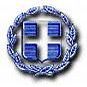 ΝΟΜΟΣ ΘΕΣΣΑΛΟΝΙΚΗΣΔΗΜΟΣ ΔΕΛΤΑΔ/ΝΣΗ ΟΙΚΟΝΟΜΙΚΩΝ ΥΠΗΡΕΣΙΩΝΤΜΗΜΑ ΠΡΟΫΠΟΛΟΓΙΣΜΟΥ ΛΟΓΙΣΤΗΡΙΟΥ & ΠΡΟΜΗΘΕΙΩΝΓΡΑΦΕΙΟ ΠΡΟΜΗΘΕΙΩΝ & ΑΠΟΘΗΚΩΝΠΡΟΜΗΘΕΙΑ ΕΙΔΩΝ  ΑΤΟΜΙΚΗΣ ΠΡΟΣΤΑΣΙΑΣ  ΕΡΓΑTOΤΕΧΝΙΚΟΥ ΠΡΟΣΩΠΙΚΟΥ ΤΟΥ ΔΗΜΟΥ ΔΕΛΤΑ ΕΤΟΥΣ 2014ΠΡΟΜΗΘΕΙΑ ΕΙΔΩΝ  ΑΤΟΜΙΚΗΣ ΠΡΟΣΤΑΣΙΑΣ  ΕΡΓΑTOΤΕΧΝΙΚΟΥ ΠΡΟΣΩΠΙΚΟΥ ΤΟΥ ΔΗΜΟΥ ΔΕΛΤΑ ΕΤΟΥΣ 2014ΕΛΛΗΝΙΚΗ ΔΗΜΟΚΡΑΤΙΑΝΟΜΟΣ ΘΕΣΣΑΛΟΝΙΚΗΣΔΗΜΟΣ ΔΕΛΤΑΔ/ΝΣΗ ΟΙΚΟΝΟΜΙΚΩΝ ΥΠΗΡΕΣΙΩΝΤΜΗΜΑ ΠΡΟΫΠΟΛΟΓΙΣΜΟΥ ΛΟΓΙΣΤΗΡΙΟΥ & ΠΡΟΜΗΘΕΙΩΝΓΡΑΦΕΙΟ ΠΡΟΜΗΘΕΙΩΝ & ΑΠΟΘΗΚΩΝΠΙΣΤΩΣΕΙΣ :ΙΔΙΟΙ ΠΟΡΟΙ –ΤΑΚΤΙΚΑ ΑΝΤΑΠΟΔΟΤΙΚΑΕΛΛΗΝΙΚΗ ΔΗΜΟΚΡΑΤΙΑΝΟΜΟΣ ΘΕΣΣΑΛΟΝΙΚΗΣΔΗΜΟΣ ΔΕΛΤΑΔ/ΝΣΗ ΟΙΚΟΝΟΜΙΚΩΝ ΥΠΗΡΕΣΙΩΝΤΜΗΜΑ ΠΡΟΫΠΟΛΟΓΙΣΜΟΥ ΛΟΓΙΣΤΗΡΙΟΥ & ΠΡΟΜΗΘΕΙΩΝΓΡΑΦΕΙΟ ΠΡΟΜΗΘΕΙΩΝ & ΑΠΟΘΗΚΩΝΤαχ. Δ/νση:	Πλατεία Δημοκρατίας	574 00 ΣΙΝΔΟΣΠληροφορίες:	Πιτσάνη ΠετρούλαΤηλέφωνο:	2310586840 εσωτ..226Email:                p.pitsani@dimosdelta.grΕΙΔΙΚΟΤΗΤΑΥπάλληλοι Δημοσίου δικαίου και αορίστου χρόνουΑΡΙΘΜΟΣ ΕΡΓΑΖΟΜΕΝΩΝΠΑΡΑΤΗΡΗΣΕΙΣΥΕ Εργατών Καθαριότητας27ΥΕ Εργατών Καθαριότητας εσωτερικών & εξωτερικών χώρων4ΥΕ Καθαριστών Σχολείων15ΥΕ καθαρίστρια3ΥΕ Εργατών9ΥΕ Εργατών γενικών καθηκόντων12ΔΕ Επόπτης Καθαριότητας1ΔΕ Οδηγών16ΔΕ Χειριστής μηχανημάτων έργων7ΔΕ Χειριστής σαρώθρου1ΔΕ Χειριστής μηχανημάτων έργων -Σαρώθρου1ΔΕ Ηλεκτρολόγων1ΔΕ Ηλεκτρολόγων – Β. Ηλεκτρολόγου1ΔΕ Τεχνικός-Β.Ηλεκτρολόγου1ΥΕ Εργατών (εργάτης νεκροταφείου)1ΔΕ Υδραυλικών4ΔΕ Τεχνιτών Ύδρευσης2ΔΕ Τεχνιτών – Υδρομετρητής1ΔΕ Τεχνιτών – Ηλεκτροσυγκολλητών1ΔΕ Τεχνιτών Ξυλουργών1ΔΕ Τεχνιτών Φανοποιών1ΣΥΝΟΛΟ110ΕιδικότηταΑριθμός Οδηγοί απορριμματοφόρου9 Χειριστές μηχανημάτων έργου2Χειριστής αγροτικού ελκυστήρα1Χειριστής καλαθοφόρου1Εργάτες καθαριότητας41ΔΕ Τεχνιτών Ηλεκτρολόγων2Σύνολο56ΕιδικότηταΑριθμόςΔΕ  Οδηγοί Απορριμματοφόρου6ΔΕ Χειριστές Μηχανημάτων Εργου (JCB)1ΔΕ Χειριστής Γεωργικού Ελκυστήρα1ΥΕ Εργάτες Καθαριότητας56ΔΕ Χειριστής Γεωργικών Μηχανημάτων1Σύνολο65Η ΣΥΝΤΑΞΑΣΑ ΘΕΩΡΗΘΗΚΕΗ ΠροϊστάμενηΠιτσάνη ΠετρούλαΤΕ Διοικητικού – ΛογιστικούΣίνδος 05/11/2014Παπαγρηγορίου ΟυρανίαΔΕ ΔιοικητικούΣίνδος    05/11/2014 ΕΛΛΗΝΙΚΗ ΔΗΜΟΚΡΑΤΙΑΝΟΜΟΣ ΘΕΣΣΑΛΟΝΙΚΗΣΔΗΜΟΣ ΔΕΛΤΑΔ/ΝΣΗ ΟΙΚΟΝΟΜΙΚΩΝ ΥΠΗΡΕΣΙΩΝΤΜΗΜΑ ΠΡΟΫΠΟΛΟΓΙΣΜΟΥ ΛΟΓΙΣΤΗΡΙΟΥ & ΠΡΟΜΗΘΕΙΩΝΓΡΑΦΕΙΟ ΠΡΟΜΗΘΕΙΩΝ & ΑΠΟΘΗΚΩΝΠΡΟΜΗΘΕΙΑΕΙΔΩΝ  ΑΤΟΜΙΚΗΣ ΠΡΟΣΤΑΣΙΑΣ  ΕΡΓΑTOΤΕΧΝΙΚΟΥ ΠΡΟΣΩΠΙΚΟΥ ΤΟΥ ΔΗΜΟΥ ΔΕΛΤΑ ΕΤΟΥΣ 2014ΠΡΟΜΗΘΕΙΑΕΙΔΩΝ  ΑΤΟΜΙΚΗΣ ΠΡΟΣΤΑΣΙΑΣ  ΕΡΓΑTOΤΕΧΝΙΚΟΥ ΠΡΟΣΩΠΙΚΟΥ ΤΟΥ ΔΗΜΟΥ ΔΕΛΤΑ ΕΤΟΥΣ 2014ΕΛΛΗΝΙΚΗ ΔΗΜΟΚΡΑΤΙΑΝΟΜΟΣ ΘΕΣΣΑΛΟΝΙΚΗΣΔΗΜΟΣ ΔΕΛΤΑΔ/ΝΣΗ ΟΙΚΟΝΟΜΙΚΩΝ ΥΠΗΡΕΣΙΩΝΤΜΗΜΑ ΠΡΟΫΠΟΛΟΓΙΣΜΟΥ ΛΟΓΙΣΤΗΡΙΟΥ & ΠΡΟΜΗΘΕΙΩΝΓΡΑΦΕΙΟ ΠΡΟΜΗΘΕΙΩΝ & ΑΠΟΘΗΚΩΝΠΙΣΤΩΣΕΙΣ :ΙΔΙΟΙ ΠΟΡΟΙ –ΤΑΚΤΙΚΑ ΑΝΤΑΠΟΔΟΤΙΚΑΕΛΛΗΝΙΚΗ ΔΗΜΟΚΡΑΤΙΑΝΟΜΟΣ ΘΕΣΣΑΛΟΝΙΚΗΣΔΗΜΟΣ ΔΕΛΤΑΔ/ΝΣΗ ΟΙΚΟΝΟΜΙΚΩΝ ΥΠΗΡΕΣΙΩΝΤΜΗΜΑ ΠΡΟΫΠΟΛΟΓΙΣΜΟΥ ΛΟΓΙΣΤΗΡΙΟΥ & ΠΡΟΜΗΘΕΙΩΝΓΡΑΦΕΙΟ ΠΡΟΜΗΘΕΙΩΝ & ΑΠΟΘΗΚΩΝΤαχ. Δ/νση:	Πλατεία Δημοκρατίας	574 00 ΣΙΝΔΟΣΠληροφορίες:	Πιτσάνη ΠετρούλαΤηλέφωνο:	2310586840 εσωτ.226Email:                p.pitsani@dimosdelta.grΗ ΣΥΝΤΑΞΑΣΑΘΕΩΡΗΘΗΚΕΗ ΠροϊστάμενηΠιτσάνη ΠετρούλαΤΕ Διοικητικού – ΛογιστικούΣίνδος 05/11/2014Παπαγρηγορίου ΟυρανίαΔΕ ΔιοικητικούΣίνδος    05/11/2014ΕΛΛΗΝΙΚΗ ΔΗΜΟΚΡΑΤΙΑΝΟΜΟΣ ΘΕΣΣΑΛΟΝΙΚΗΣΔΗΜΟΣ ΔΕΛΤΑΔ/ΝΣΗ ΟΙΚΟΝΟΜΙΚΩΝ ΥΠΗΡΕΣΙΩΝΤΜΗΜΑ ΠΡΟΫΠΟΛΟΓΙΣΜΟΥ ΛΟΓΙΣΤΗΡΙΟΥ & ΠΡΟΜΗΘΕΙΩΝΓΡΑΦΕΙΟ ΠΡΟΜΗΘΕΙΩΝ & ΑΠΟΘΗΚΩΝΠΡΟΜΗΘΕΙΑΕΙΔΩΝ  ΑΤΟΜΙΚΗΣ ΠΡΟΣΤΑΣΙΑΣ  ΕΡΓΑTOΤΕΧΝΙΚΟΥ ΠΡΟΣΩΠΙΚΟΥ ΤΟΥ ΔΗΜΟΥ ΔΕΛΤΑ ΕΤΟΥΣ 2014ΠΡΟΜΗΘΕΙΑΕΙΔΩΝ  ΑΤΟΜΙΚΗΣ ΠΡΟΣΤΑΣΙΑΣ  ΕΡΓΑTOΤΕΧΝΙΚΟΥ ΠΡΟΣΩΠΙΚΟΥ ΤΟΥ ΔΗΜΟΥ ΔΕΛΤΑ ΕΤΟΥΣ 2014ΕΛΛΗΝΙΚΗ ΔΗΜΟΚΡΑΤΙΑΝΟΜΟΣ ΘΕΣΣΑΛΟΝΙΚΗΣΔΗΜΟΣ ΔΕΛΤΑΔ/ΝΣΗ ΟΙΚΟΝΟΜΙΚΩΝ ΥΠΗΡΕΣΙΩΝΤΜΗΜΑ ΠΡΟΫΠΟΛΟΓΙΣΜΟΥ ΛΟΓΙΣΤΗΡΙΟΥ & ΠΡΟΜΗΘΕΙΩΝΓΡΑΦΕΙΟ ΠΡΟΜΗΘΕΙΩΝ & ΑΠΟΘΗΚΩΝΠΙΣΤΩΣΕΙΣ :ΙΔΙΟΙ ΠΟΡΟΙ –ΤΑΚΤΙΚΑ ΑΝΤΑΠΟΔΟΤΙΚΑΕΛΛΗΝΙΚΗ ΔΗΜΟΚΡΑΤΙΑΝΟΜΟΣ ΘΕΣΣΑΛΟΝΙΚΗΣΔΗΜΟΣ ΔΕΛΤΑΔ/ΝΣΗ ΟΙΚΟΝΟΜΙΚΩΝ ΥΠΗΡΕΣΙΩΝΤΜΗΜΑ ΠΡΟΫΠΟΛΟΓΙΣΜΟΥ ΛΟΓΙΣΤΗΡΙΟΥ & ΠΡΟΜΗΘΕΙΩΝΓΡΑΦΕΙΟ ΠΡΟΜΗΘΕΙΩΝ & ΑΠΟΘΗΚΩΝΤαχ. Δ/νση:	Πλατεία Δημοκρατίας	574 00 ΣΙΝΔΟΣΠληροφορίες:	Πιτσάνη ΠετρούλαΤηλέφωνο:	2310586840 εσωτ.226Email:                p.pitsani@dimosdelta.grΑ/ΑΠΕΡΙΓΡΑΦΗCPVΜ/ΜΤΙΜΗΠΟΣΟΤΗΤΑΣΥΝΟΛΟ €1Δερματοπάνινα γάντια18141000-9Τεμ.1,5017182.577,002Γάντια από PVC18141000-9Τεμ.2,00216432,003Γάντια από νιτρίλιο18141000-9Τεμ.3,00154462,004Γάντια από ύφασμα και νιτρίλιο18141000-9Τεμ.2,00714,005Γάντια ελαστικά μιας χρήσης18141000-9Τεμ.7,0044308,006Γάντια συγκολλητών18141000-9Τεμ.6,00212,007Γάντια μονωτικά ηλεκτρολόγου18141000-9Τεμ.23,005115,008Κράνη18444100-4Τεμ.12,0013156,009Γυαλιά τύπου goggles33735000-1Τεμ.12,0051612,0010Γυαλιά προστασίας από ηλιακή ακτινοβολία33735000-1Τεμ.13,002132.769,0011Ασπίδιο προσατασίας από ηλεκτρικό τόξο33735000-1Τεμ.25,005125,0012Μάσκα ηλεκτροσυγκόλλησης33735000-1Τεμ.7,0017,0013Φιλτρόμασκα Ρ133735000-1Τεμ.1,00400400,0014Μάσκα ημίσεως προσώπου με φίλτρα Α1 Ρ333735000-1Τεμ.28,002105.880,0015Μάσκα ολόκληρου προσώπου με φίλτρα ΑΒΕΚ2Ρ333735000-1Τεμ.110,002220,0016Ανακλαστικά γιλέκα35113440-5Τεμ.6,002071.242,0017Ποδιές συγκολλητών35113400-3Τεμ.8,0018,0018Στολή προστασίας από χημικά35113400-3Τεμ.10,00220,0019Γαλότσες18830000-6Τεμ.12,001822.184,0020Άρβυλα ασφαλείας 18830000-6Τεμ.28,002266.328,0021Άρβυλα ασφαλείας για ηλεκτρολόγους18830000-6Τεμ.60,005300,0022Ωτοασπίδες35113450-8Τεμ.12,0046552,0023Επιγονατίδες35113450-8Τεμ.12,00784,0024Νιτσεράδες35113400-3Τεμ.55,001699.295,0025Καπέλα18441000-2Τεμ.3,00169507,00ΣΥΝΟΛΟ34.609,00ΦΠΑ 23%7.960,07ΓΕΝΙΚΟ ΣΥΝΟΛΟ42.569,07Η ΣΥΝΤΑΞΑΣΑ ΘΕΩΡΗΘΗΚΕΗ ΠροϊστάμενηΠιτσάνη ΠετρούλαΤΕ Διοικητικού – ΛογιστικούΣίνδος 05/11/2014    Παπαγρηγορίου ΟυρανίαΔΕ ΔιοικητικούΣίνδος 05/11/2014ΕΛΛΗΝΙΚΗ ΔΗΜΟΚΡΑΤΙΑΝΟΜΟΣ ΘΕΣΣΑΛΟΝΙΚΗΣΔΗΜΟΣ ΔΕΛΤΑΔ/ΝΣΗ ΟΙΚΟΝΟΜΙΚΩΝ ΥΠΗΡΕΣΙΩΝΤΜΗΜΑ ΠΡΟΫΠΟΛΟΓΙΣΜΟΥ ΛΟΓΙΣΤΗΡΙΟΥ & ΠΡΟΜΗΘΕΙΩΝΓΡΑΦΕΙΟ ΠΡΟΜΗΘΕΙΩΝ & ΑΠΟΘΗΚΩΝΠΡΟΜΗΘΕΙΑΕΙΔΩΝ  ΑΤΟΜΙΚΗΣ ΠΡΟΣΤΑΣΙΑΣ  ΕΡΓΑTOΤΕΧΝΙΚΟΥ ΠΡΟΣΩΠΙΚΟΥ ΤΟΥ ΔΗΜΟΥ ΔΕΛΤΑ ΕΤΟΥΣ 2014ΠΡΟΜΗΘΕΙΑΕΙΔΩΝ  ΑΤΟΜΙΚΗΣ ΠΡΟΣΤΑΣΙΑΣ  ΕΡΓΑTOΤΕΧΝΙΚΟΥ ΠΡΟΣΩΠΙΚΟΥ ΤΟΥ ΔΗΜΟΥ ΔΕΛΤΑ ΕΤΟΥΣ 2014ΕΛΛΗΝΙΚΗ ΔΗΜΟΚΡΑΤΙΑΝΟΜΟΣ ΘΕΣΣΑΛΟΝΙΚΗΣΔΗΜΟΣ ΔΕΛΤΑΔ/ΝΣΗ ΟΙΚΟΝΟΜΙΚΩΝ ΥΠΗΡΕΣΙΩΝΤΜΗΜΑ ΠΡΟΫΠΟΛΟΓΙΣΜΟΥ ΛΟΓΙΣΤΗΡΙΟΥ & ΠΡΟΜΗΘΕΙΩΝΓΡΑΦΕΙΟ ΠΡΟΜΗΘΕΙΩΝ & ΑΠΟΘΗΚΩΝΠΙΣΤΩΣΕΙΣ :ΙΔΙΟΙ ΠΟΡΟΙ –ΤΑΚΤΙΚΑ ΑΝΤΑΠΟΔΟΤΙΚΑΕΛΛΗΝΙΚΗ ΔΗΜΟΚΡΑΤΙΑΝΟΜΟΣ ΘΕΣΣΑΛΟΝΙΚΗΣΔΗΜΟΣ ΔΕΛΤΑΔ/ΝΣΗ ΟΙΚΟΝΟΜΙΚΩΝ ΥΠΗΡΕΣΙΩΝΤΜΗΜΑ ΠΡΟΫΠΟΛΟΓΙΣΜΟΥ ΛΟΓΙΣΤΗΡΙΟΥ & ΠΡΟΜΗΘΕΙΩΝΓΡΑΦΕΙΟ ΠΡΟΜΗΘΕΙΩΝ & ΑΠΟΘΗΚΩΝΤαχ. Δ/νση:	Πλατεία Δημοκρατίας	574 00 ΣΙΝΔΟΣΠληροφορίες:	Πιτσάνη ΠετρούλαΤηλέφωνο:	2310586840 εσωτ.226Email:                p.pitsani@dimosdelta.grΗ ΣΥΝΤΑΞΑΣΑ ΘΕΩΡΗΘΗΚΕΗ Προϊστάμενη                     Πιτσάνη ΠετρούλαΤΕ Διοικητικού – ΛογιστικούΣίνδος 05/11/2014  Παπαγρηγορίου ΟυρανίαΔΕ ΔιοικητικούΣίνδος    05/11/2014ΕΛΛΗΝΙΚΗ ΔΗΜΟΚΡΑΤΙΑΝΟΜΟΣ ΘΕΣΣΑΛΟΝΙΚΗΣΔΗΜΟΣ ΔΕΛΤΑΔ/ΝΣΗ ΟΙΚΟΝΟΜΙΚΩΝ ΥΠΗΡΕΣΙΩΝΤΜΗΜΑ ΠΡΟΫΠΟΛΟΓΙΣΜΟΥ ΛΟΓΙΣΤΗΡΙΟΥ & ΠΡΟΜΗΘΕΙΩΝΓΡΑΦΕΙΟ ΠΡΟΜΗΘΕΙΩΝ & ΑΠΟΘΗΚΩΝΠΡΟΜΗΘΕΙΑΕΙΔΩΝ  ΑΤΟΜΙΚΗΣ ΠΡΟΣΤΑΣΙΑΣ  ΕΡΓΑTOΤΕΧΝΙΚΟΥ ΠΡΟΣΩΠΙΚΟΥ ΤΟΥ ΔΗΜΟΥ ΔΕΛΤΑ ΕΤΟΥΣ 2014ΠΡΟΜΗΘΕΙΑΕΙΔΩΝ  ΑΤΟΜΙΚΗΣ ΠΡΟΣΤΑΣΙΑΣ  ΕΡΓΑTOΤΕΧΝΙΚΟΥ ΠΡΟΣΩΠΙΚΟΥ ΤΟΥ ΔΗΜΟΥ ΔΕΛΤΑ ΕΤΟΥΣ 2014ΕΛΛΗΝΙΚΗ ΔΗΜΟΚΡΑΤΙΑΝΟΜΟΣ ΘΕΣΣΑΛΟΝΙΚΗΣΔΗΜΟΣ ΔΕΛΤΑΔ/ΝΣΗ ΟΙΚΟΝΟΜΙΚΩΝ ΥΠΗΡΕΣΙΩΝΤΜΗΜΑ ΠΡΟΫΠΟΛΟΓΙΣΜΟΥ ΛΟΓΙΣΤΗΡΙΟΥ & ΠΡΟΜΗΘΕΙΩΝΓΡΑΦΕΙΟ ΠΡΟΜΗΘΕΙΩΝ & ΑΠΟΘΗΚΩΝΠΙΣΤΩΣΕΙΣ :ΙΔΙΟΙ ΠΟΡΟΙ –ΤΑΚΤΙΚΑ ΑΝΤΑΠΟΔΟΤΙΚΑΕΛΛΗΝΙΚΗ ΔΗΜΟΚΡΑΤΙΑΝΟΜΟΣ ΘΕΣΣΑΛΟΝΙΚΗΣΔΗΜΟΣ ΔΕΛΤΑΔ/ΝΣΗ ΟΙΚΟΝΟΜΙΚΩΝ ΥΠΗΡΕΣΙΩΝΤΜΗΜΑ ΠΡΟΫΠΟΛΟΓΙΣΜΟΥ ΛΟΓΙΣΤΗΡΙΟΥ & ΠΡΟΜΗΘΕΙΩΝΓΡΑΦΕΙΟ ΠΡΟΜΗΘΕΙΩΝ & ΑΠΟΘΗΚΩΝΤαχ. Δ/νση:	Πλατεία Δημοκρατίας	574 00 ΣΙΝΔΟΣΠληροφορίες:	Πιτσάνη ΠετρούλαΤηλέφωνο:	2310586840  εσωτ. 226Email:                p.pitsani@dimosdelta.grΕΛΛΗΝΙΚΗ ΔΗΜΟΚΡΑΤΙΑΝΟΜΟΣ ΘΕΣΣΑΛΟΝΙΚΗΣΔΗΜΟΣ ΔΕΛΤΑΔ/ΝΣΗ ΟΙΚΟΝΟΜΙΚΩΝ ΥΠΗΡΕΣΙΩΝΤΜΗΜΑ ΠΡΟΫΠΟΛΟΓΙΣΜΟΥ ΛΟΓΙΣΤΗΡΙΟΥ & ΠΡΟΜΗΘΕΙΩΝΓΡΑΦΕΙΟ ΠΡΟΜΗΘΕΙΩΝ & ΑΠΟΘΗΚΩΝΠΡΟΜΗΘΕΙΑΕΙΔΩΝ  ΑΤΟΜΙΚΗΣ ΠΡΟΣΤΑΣΙΑΣ  ΕΡΓΑTOΤΕΧΝΙΚΟΥ ΠΡΟΣΩΠΙΚΟΥ ΤΟΥ ΔΗΜΟΥ ΔΕΛΤΑ ΕΤΟΥΣ 2014ΠΡΟΜΗΘΕΙΑΕΙΔΩΝ  ΑΤΟΜΙΚΗΣ ΠΡΟΣΤΑΣΙΑΣ  ΕΡΓΑTOΤΕΧΝΙΚΟΥ ΠΡΟΣΩΠΙΚΟΥ ΤΟΥ ΔΗΜΟΥ ΔΕΛΤΑ ΕΤΟΥΣ 2014ΕΛΛΗΝΙΚΗ ΔΗΜΟΚΡΑΤΙΑΝΟΜΟΣ ΘΕΣΣΑΛΟΝΙΚΗΣΔΗΜΟΣ ΔΕΛΤΑΔ/ΝΣΗ ΟΙΚΟΝΟΜΙΚΩΝ ΥΠΗΡΕΣΙΩΝΤΜΗΜΑ ΠΡΟΫΠΟΛΟΓΙΣΜΟΥ ΛΟΓΙΣΤΗΡΙΟΥ & ΠΡΟΜΗΘΕΙΩΝΓΡΑΦΕΙΟ ΠΡΟΜΗΘΕΙΩΝ & ΑΠΟΘΗΚΩΝΠΙΣΤΩΣΕΙΣ :ΙΔΙΟΙ ΠΟΡΟΙ -ΤΑΚΤΙΚΑ ΑΝΤΑΠΟΔΟΤΙΚΑΕΛΛΗΝΙΚΗ ΔΗΜΟΚΡΑΤΙΑΝΟΜΟΣ ΘΕΣΣΑΛΟΝΙΚΗΣΔΗΜΟΣ ΔΕΛΤΑΔ/ΝΣΗ ΟΙΚΟΝΟΜΙΚΩΝ ΥΠΗΡΕΣΙΩΝΤΜΗΜΑ ΠΡΟΫΠΟΛΟΓΙΣΜΟΥ ΛΟΓΙΣΤΗΡΙΟΥ & ΠΡΟΜΗΘΕΙΩΝΓΡΑΦΕΙΟ ΠΡΟΜΗΘΕΙΩΝ & ΑΠΟΘΗΚΩΝΤαχ. Δ/νση:	Πλατεία Δημοκρατίας	574 00 ΣΙΝΔΟΣΠληροφορίες:	Πιτσάνη ΠετρούλαΤηλέφωνο:	2310586840 εσωτ. 226Email:                p.pitsani@dimosdelta.gr